基層青年生活及就學資助需要和兼職狀況問卷調查報告香港社區組織協會   新青權利關注會(2017年4月)目  錄頁 數引言													3調查背景													5調查目的													22調查方法													22調查限制													22調查對象													23調查結果													24調查發現													28調查分析及建議												30調查圖表													39參考資料 附件一	: 現存各項學生資助計劃								57參考資料 附件二	: 低收入在職家庭津貼簡介								73調查問卷													76香港社區組織協會   新青權利關注會基層青年生活及就學資助需要及兼職狀況問卷調查 (2017年4月)引言根據統計處2016年第二季資料，本港15至24歲青年人口為740,500人，同期生活在貧窮線以下的青年人數為133,400人，青年貧窮率為18.0%，與全港貧窮率(19.7%)相若。。青少年是社會發展的未來棟樑，他們均有權享有合理的生活水平，以促進其生理、心理、精神、道德和社會發展；青少年的父母親、以及其締約國，均有責任確保此等權利之落實。聯合國《兒童權利公約》第27條規定: 1. 締約國確認每個兒童均有權享有足以促進其生理、心理、精神、道德和社會發展的生活水平。
2. 父母或其他負責照顧兒童的人負有在其能力和經濟條件許可範圍內確保兒童發展所需生活條件的首要責任。
3. 締約國按照本國條件並在其能力範圍內，應採取適當措施幫助父母或其他負責照顧兒童的人實現此項權利，並在需要時提供物質援助和支助方案，特別是在營養、衣著和住房方面。
4. 締約國應採取一切適當措施，向在本國境內或境外兒童的父母或其他對兒童負有經濟責任的人追索兒童的贍養費。尤其是，遇對兒童負有經濟責任的人住在與兒童不同的國家的情況時，締約國應促進加入國際協定或締結此類協定以及作出其他適當安排。青少年從校園踏進社會，在教育及就業協助方面尤為重要，這點對於身處較低經濟社會環境的基層青年尤其重要；他們能否獲得平等教育及適切的就業支援，直接關乎社會未來及其個人發展。聯合國《兒童權利公約》第28條及第29條提亦及有關教育部份。此點對於身處經濟及社會環境較差的青年及兒童，情況尤其突出。貧窮青少年若缺乏充足的條件，包括獲得基礎教育、適切的經濟支援，以至經濟發展的機會，則無從享有合理的生活水平。1966年簽訂的聯合國經濟、社會及文化權利國際公約，當中第三部分第十三條進一步申明了人民接受高等教育的權利。英國及中國均是締約國，所以回歸前後，均延伸至香港。“Higher education shall be made equally accessible to all, on the basis of capacity, by every appropriate means, and in particular by the progressive introduction of free education. “ ｢高等教育應根據能力，以一切適當方法，特別應逐漸採行免費教育制度，使人人有平等接受機會。」除國際人權公約外，香港政府多年前已於本地訂立《青年約章》，列出青年發展的理想與原則，訂立青年的主要權益，以鼓勵政府、公共機構及各個團體簽署約章，為青年發展的長遠目標而努力。青年約章的第一條，已強調簽署團體: 應尊重青年，使他們得到愛和得到家庭及社會的關懷照顧；他們應該享有健康的身心、享有住所、食物、教育、工作機會及文娛康樂活動。然而，《青年約章》並無約束力，僅屬鼓勵性質，只體現良好意願和承諾，縱使參與政府部門或團體並沒有積極落實以上原則，青年無任何機制監督或強制要求改善政策。縱使近年特區政府多番強調要重視青年未來的發展，惟對於身處貧窮的青少年而言，他們改善生活及向上流動的機會仍有極大改善空間。香港雖然是一個經濟體系發展的地區，人均收入位居世界前列；惟貧富差距極為嚴重，縱使經濟不斷發展，基層市民仍未能分享發展成果。本港社會多年來一直強調發展經濟，但在經濟高速增長下，仍有十多萬貧窮青年(15至24歲)、二十多萬貧窮兒童(18歲以下)，其健康成長及全面發展均未獲公眾及當局正視。過去多年，本港人均教育水平不斷提高，惟本港經濟發展單一，本港青年縱使獲得接受較以往較多的教育機會，但社會對學歷的要求也提高了，而且就業出路仍非常局限，工作選擇不多，加上晉升梯楷局限，向上流動機會較少。本港青年收入普遍未能應付生活開支；基層青年面對情況尤其嚴峻。每名兒童及青年均應享有平等發展機會。有別於家境富裕或家庭經濟環境較多的學生，出身於經社地位較低的貧窮學生，個人及家庭生活開支往往成為重擔。除了在升學及就業選擇受局限外，平日亦要節衣縮食，減少學習或社交活動，不少更要在課堂以外從事兼職或暑期工，以應付個人生活開支及幫補家計。在處理兒童及青年貧窮方面，政府主力透過教育和就業培訓兩大方面作出支援，對於仍未踏進勞動市場就業的貧窮青年或兒童，當局主要透過社會福利及各項津貼計劃提供經濟支援。因此，教育政策及與貧窮青年相關的社會福利等公共政策，能否為貧窮青年在學習及生活開支上提供適時支援，直接影響他們體現其兒童和青年的權利。調查背景本港貧窮青年人口狀況根據特區政府發出的2015年香港貧窮情況報告，2015年本港貧窮人口在政策介入前多達134.5萬人，佔全港總人口近兩成(19.7%)；縱使在政策介入後(恆常現金)，本港貧窮人口仍近一百萬人(97萬人)，貧窮率仍達14.3%。過去數年，特區政府較積極處理本港貧窮問題，政策介入的對象，主要為退休的貧窮長者、在職貧窮家庭及兒童、乃至其他有特殊需要的社群。舉例來說，針對人口老齡化下長者貧窮問題，政府數年前推行長者生活津貼，以及2017年施政報告進一步提出優化版的高額長者生活津貼、2016年5月1日起為低收入的在職家庭提供生活津貼，支援有工作惟入不敷支的貧窮家庭及其兒童；另外，當局亦透過關愛基金，推出各項試驗性的津貼計劃或措施，以支援其他弱勢社群(例如:嚴重殘疾人士、有特殊教育需要學童，乃至N無人士(即非綜援、非公屋的低收入人士)等。然而，政府在扶貧政策上，卻鮮有檢視對貧窮青年的人口狀況，亦未有為貧窮青年訂立相應的扶貧政策。一般而言，貧窮青年被定義為「身處每月家庭收入低於全港住戶入息中位數一半以下的15至24歲青年」。若參考2015年香港貧窮情況報告，當局並未有特別估計該人口數目，只針對「青年住戶」作出分析(即指家庭住戶內所有成員皆介乎 18 至 29 歲。) 根據統計數據，本港貧窮青年住戶(人數)，由2009年僅2,800戶(3,700人)，下跌至2015年2,300戶(4,200人) 。由於定義狹隘，導致身處貧窮狀況的青年人數被嚴重低估。根據最新2016年中期人口統計，本港15至24歲的青少年為776,709人，以2016年第二季為例，本港15至24歲青年人口為740,500人，同期生活在貧窮線以下的青年人數為133,400人，青年貧窮率為18%，與全港貧窮率(19.7%)相若。事實上，15至18歲的貧窮青年被視為貧窮兒童，18至25歲的青年則被納入18至64歲的成年貧窮人口，惟成年貧窮人口中亦未有仔細分析18至25歲的貧窮青年數目，導致難以掌握其處境，仍至制訂相應政策。政府對貧窮青年的支援服務特區政府對於貧窮青年的支援，主要透過教育、就業及社會福利數方面的政策範疇；以扶貧委員會為例，其屬下成立的青年教育、就業和培訓專責小組，亦是以教育、就業和培訓，作為協助青年脫離貧窮的主要策略。以下從經濟及教育兩大方面，就各項支援貧窮青年的政策及重點簡述如下:本港推行免費教育的情況在回歸前的殖民地年代，港英政府未有大力發展普及免費教育。自上世紀六十年代(1965年)，港英殖民地政府的教育統籌科發表《教育政策白皮書》，當中提及：「任何教育政策的最終目標，必須能為每一學生提供其所能吸收的最佳教育，而其費用是家長與社會所能承擔者」。直至1971年，香港才開始在所有政府及資助小學推行六年免費教育。而遲至由1978年9月起，政府才提供足夠學位予所有小學畢業生，使他們在官立及資助類別學校升讀三年免費初中課程。及至1980年，學生接受免費教育至15歲的權利進一步獲法例保障，改為9年免費及強迫教育，直至1997年回歸仍是以9年免費教育為基礎教育。直至回歸後十年(2007年)，推行9年免費教育近三十年後，行政長官方於施政報告宣佈由2009/10學年開始落實12年免費教育，將高中課程納入為免費教育的一部份。及至2013年，現屆政府於行政長官施政報告中，宣佈進一步落實免費幼稚園教育，最終於2017/18學年，即近半世紀，香港才出現名義上的十五年免費教育(即學費免費)。政府教育開支未能趕上社會發展需要在發展教育的理念上，政府並非強調是公民基本人權，而是強調教育有助提升人口的質素和競爭力；政府希望透過教育作為對社會未來的投資，並促進社會流動，惟實際上卻未能有效協助基層青年向上流動。過去五年(2012/13年度至2017/18年度)，政府用於教育的經常開支，累計亦增加接近三成至786億元，佔政府經常開支的21%，每年平均增幅約為5.4%，政府亦經常以此強調其對教育的重視和承擔，但相較過往教育開支及其他先進國家，本港教育開支仍偏低(參見圖一)。儘管下任行政長官林鄭月娥在競選政綱中，承諾未來會在教育方面增加50億元的經常性開支，假設年度本地生產總值不變，政府教育開支佔年度本地生產總值仍低於3.6%。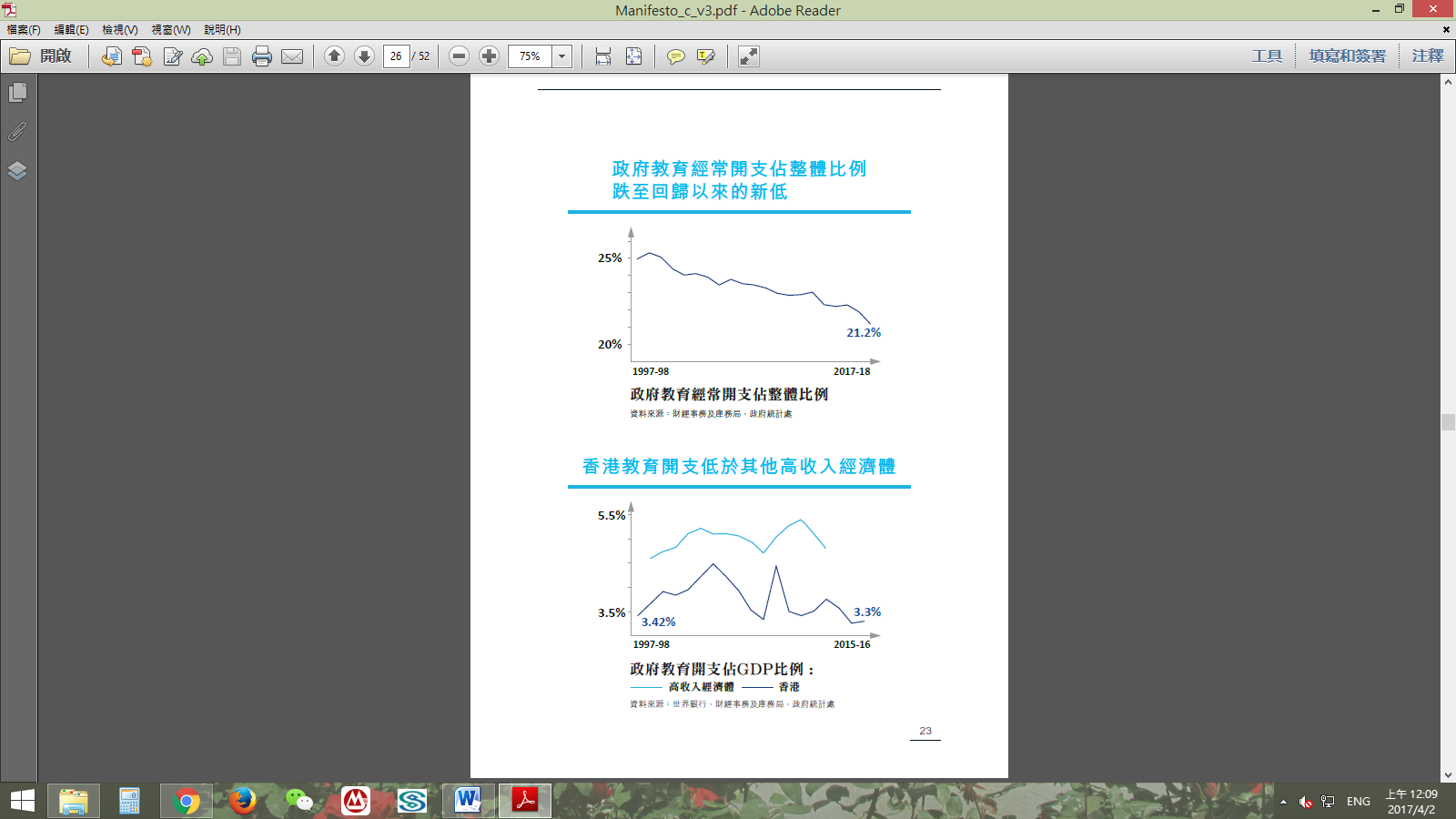 圖一:資料來源: 行政長官參選人林鄭月娥競選政綱(2017年2月) https://www.carrielam2017.hk/media/my/2017/02/Manifesto_c_v3.pdf此外，若參考世界銀行的數據(http://data.worldbank.org/indicator/SE.XPD.TOTL.GD.ZS)，檢視香港與其他經濟發達地區在教育開支的情況，會進一步發現本港的教育公共開支較其他國家為低。舉例來說，自回歸後至最近(1997年至2016年)，香港政府的教育開支，佔本地生產總值一直介乎3.3%至4.6%，持續低於高收入國家/地區(即4.6%至5.4%)(參見圖二及圖三)；另外，政府教育方面的開支佔本地生產總值的百分比，亦一直低於丹麥、瑞典、挪威、芬蘭、英國、法國、澳洲、德國、加拿大、韓國、日本等國家。此外，香港政府用於小學生、中學生及大學生的人均教育支出，佔人均本地生產總值百分比，普遍亦較其他國家為低。(參見圖四至圖六)圖二:  本調查所選國家之政府教育開支佔本地生產總值百分比 (1997年至2016年)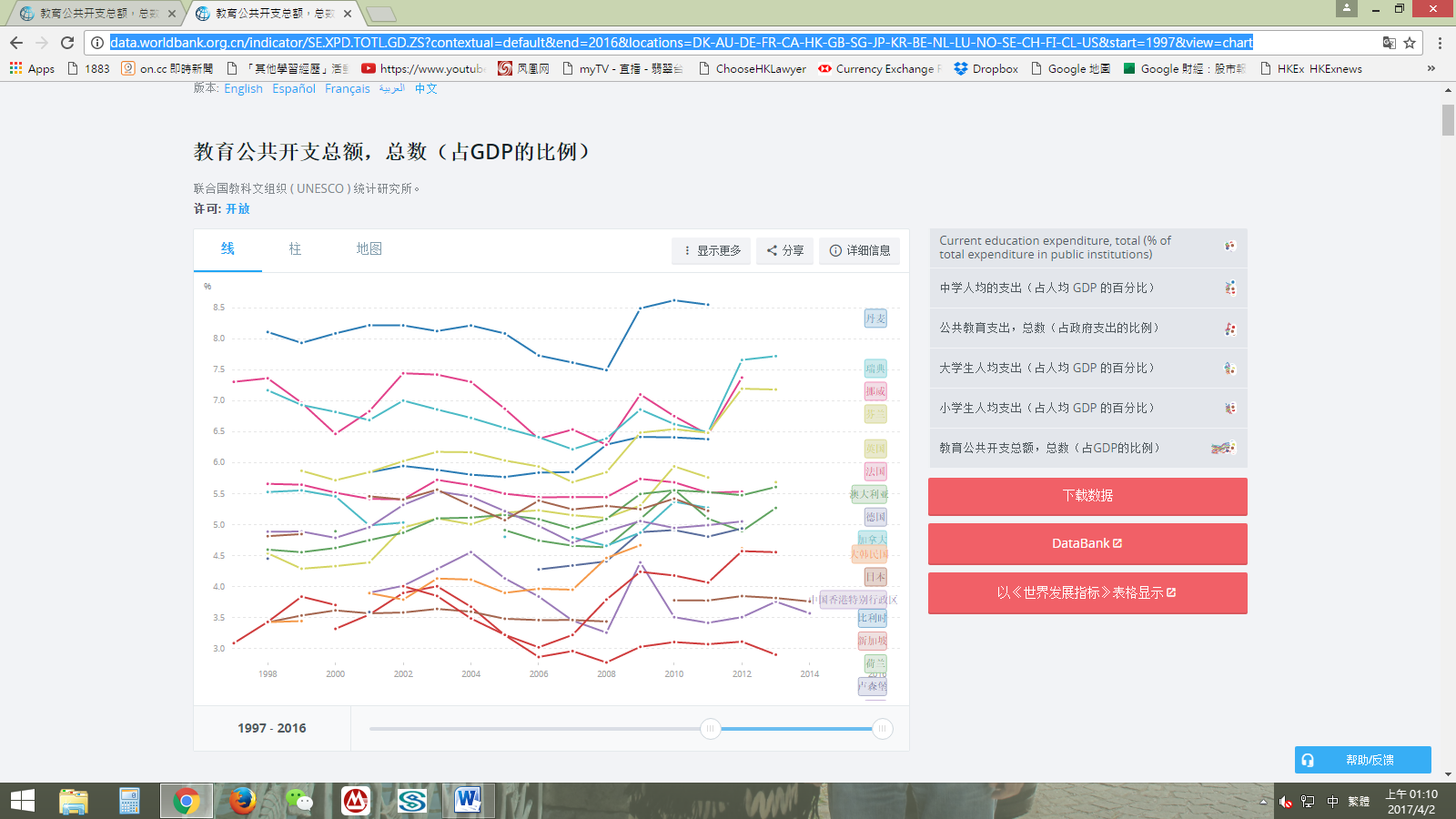 圖三:  本調查所選國家之政府教育開支佔本地生產總值百分比 (1997年至2016年) 圖四: 政府用於小學生人均教育支出佔人均本地生產總值百分比(1997年至2016年) 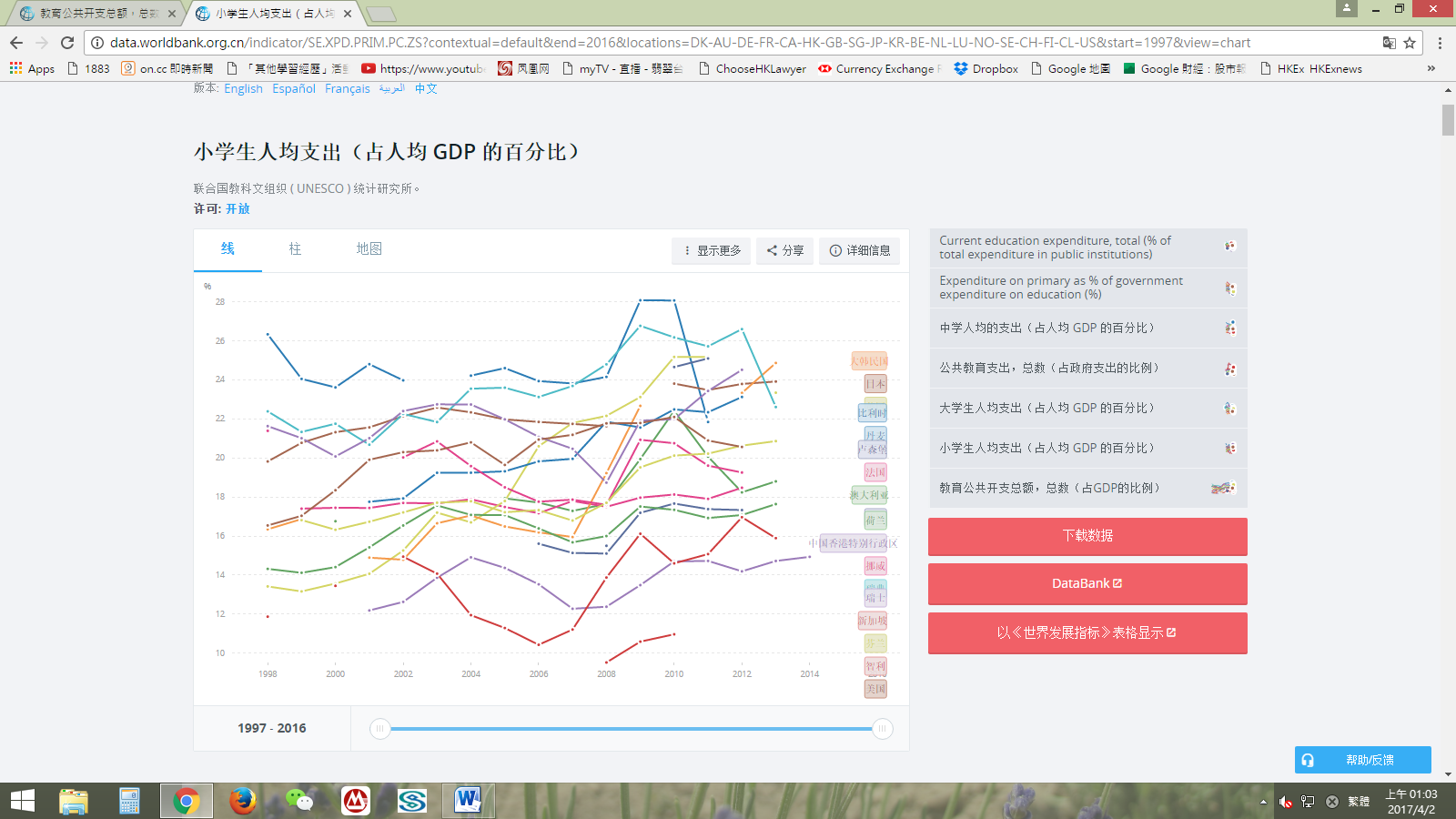 圖五: 政府用於中學生人均教育支出佔人均本地生產總值百分比(1997年至2016年) 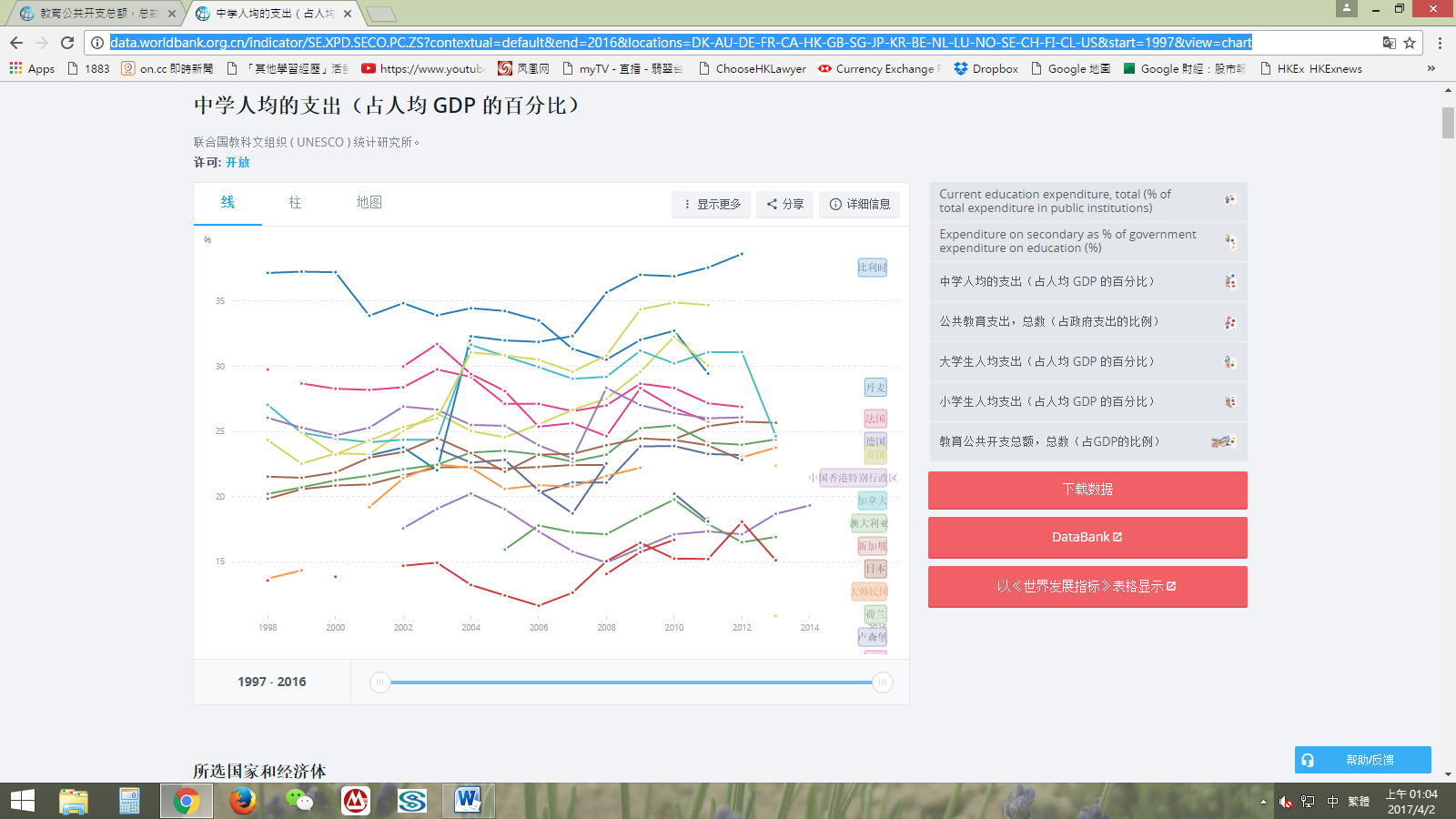 圖六: 政府用於大學生人均教育支出佔人均本地生產總值百分比(1997年至2016年) 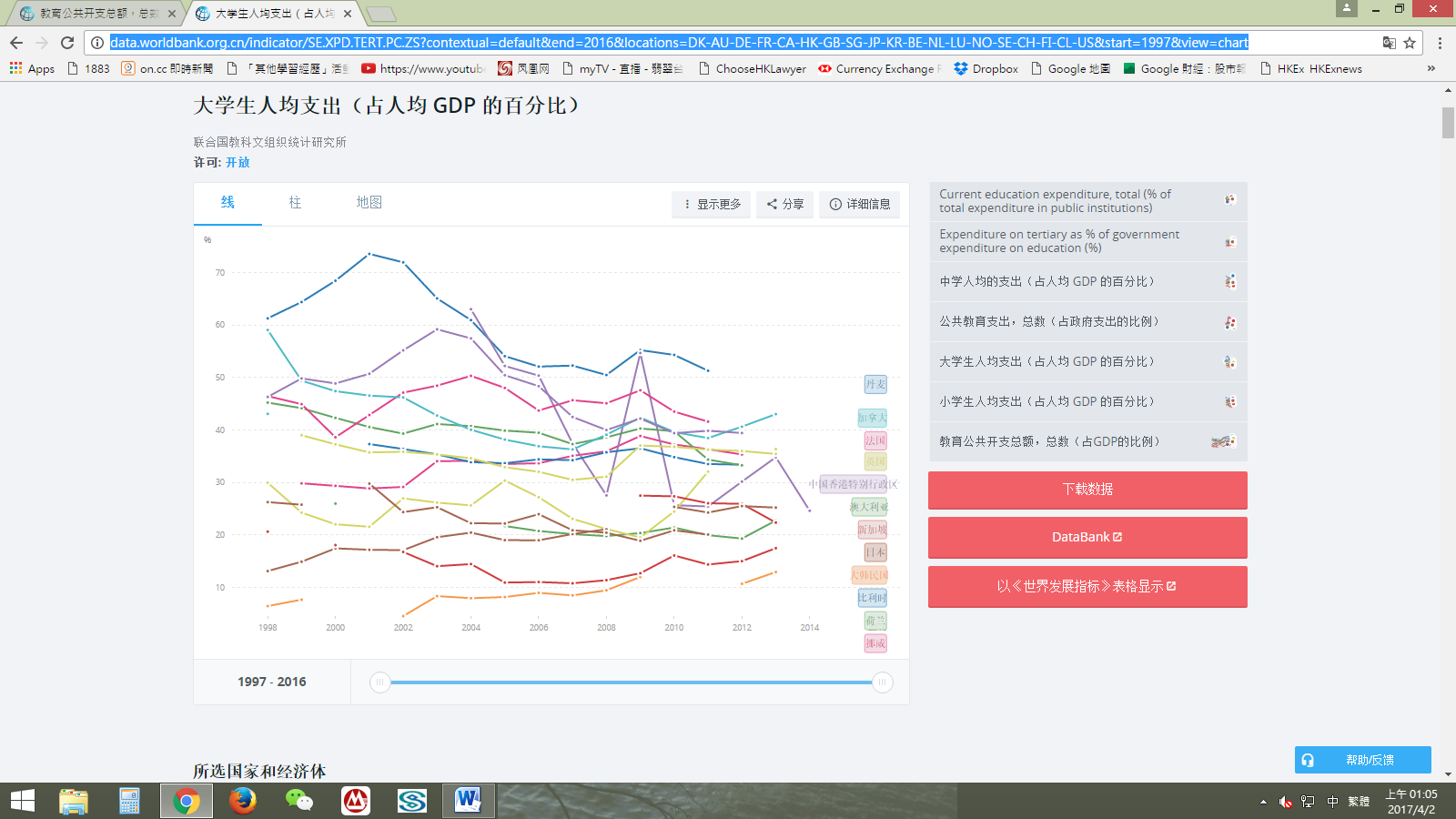 對於接受高中教育的青年，除接受三年高中學制課程外，高中畢業的年青人，主要是透過本地大學聯合招生辦法，升讀本地八所大學教育資助委員會資助的學士學位課程，只有15000個學位，入學率仍只有26%。當然，未能考取公帑資助學士課程的學生，可報讀自資本地課程，乃至全日制高級文憑、副學士等等，但債務的還款對基層學生而言，實是沉重的負擔。此外，當局近年亦積極推行職業專才教育(前名為職業訓練)，鼓勵對某職業或行業有興趣的學生，及早參與相關職業教育，並獲認可職業資格，及早投身職場。然而，職業專才教育在社會乃至勞動市場普遍認受性不高；不少青少年憂慮前景，寧願選擇升讀學士學位課程。社會對學歷要求提高，專上教育是向上流動的基礎線在上世紀八十年代以前，社會的工作普遍不要求文憑、證書，學歷並不重要，中學畢業已被視為很高學歷，並可以考上政府政務官(AO)。但今時今日，工作普遍要求文憑、證書，學歷愈來愈重要，成績優秀的大學畢業生才可以考上政府政務官(AO)，完成專上教育不等如平步青雲，只是向上流動的基礙線。政府視專上教育為功利投資目的已不合時宜教育專家程介明教授指出，第二次世界大戰後，出現「人力資本」為目的的教育經濟學。教育成了投資項目，各國政府爭相增加教育投資，因為這樣才會有全社會的回報——生產力的提高、本地國民生產總值(GDP) 的增長。其原因是全社會教育程度高（當時是以德國、西歐與非洲比較），人力資本雄厚，經濟便發展得快，教育的回報因而就高了。程介明教授在其文章中指出，從經濟學的原理，全社會得到的回報，也會應驗在個人身上的回報——教育程度高，終生收入也會高——對個人來說也是投資；愈高學歷，愈高收入，學理上形成「個人」與「社會」的「公私融化」。許多國家的教育投資，大致都是奉行這個理念，以國家的經濟增長、國際競爭力，作為發展教育的理由。新加坡不是社會主義國家，但是她的經濟曾被稱為「governed market」（政府監控下的市場經濟）。直至上世紀末，在教育政策的闡述，毫不諱言在個人與社會之間，只有全社會發展了，個人才有前途。可是，社會變了。蘇聯式的計劃經濟，似乎沒有出路；而資本主義市場經濟也不好景。除了難以逆料的經濟與財政危機，以及無法救藥的貧富懸殊，教育其實也遇到前所未有的挑戰。程教授亦認為，挑戰的核心，是經濟形態變了（從大量生產，轉為「量身訂造」、「少量多款」），機構形態也變了（從大型的金字塔，轉為「一站式」的、扁而鬆的小單位），引致個人與機構的關係也變了（由從一而終，變為不斷轉工轉行；從就業逐漸走向創業）。社會再也無法給予個人可測的、有保障的前途，個人因而也愈來愈不再期望和依賴長期的職位和行業身份。個人與社會的關係，正在發生根本的變化。程教授進一步指出，主張教育應讓年青人有發展空間，個人發展強壯了，社會才會強壯。而新加坡，在最近20年左右，教育政策的論述，就是從「國家為主」，逐漸轉為「國家與個人共同進步」，再轉到「首先發展個人」。新加坡絕對不是一個自由主義的國家，但是把教育的重點放在個人的基本發展，而不是一時的職業需求，是一種與時並進的眼光。香港政府卻一直視教育為經濟投資及市民個人投資，打從千禧年開始，政府便決議增加青年接受專上教育的機會。在2000/01年度，當局公布有關讓六成年青人有機會接受專上教育的政策目標。然而，所謂接受專上教育的機會，並非透過大幅增加公帑資助學位，相反，當局主要透過本地院校的自資副學位或以上程度課程數目，強調學生自行承擔學費，從中獲取接受專上教育的機會。與此同時，本港公帑資助的學士學位課程學額，過去多年來一直未有大幅增加。政府主要透過大學教育資助委員會(教資會)資助的八所大學院校，每年提供約14,600第一年學士學位課程學額。行政長官在2010/11施政報告建議由2012/13學年開始，把公帑資助第一年學士學位課程學額增加至每屆15,000個，數目與適齡學生人數仍相差甚遠。大學教育資助委員會資助課程已批准的學生人數指標(2001/02學年至2018/19學年)*為配合新學制的實施，大學在 2012/13 學年同時取錄新學制及舊學制的學生。直至2015年，在適齡人口組別中(17至20歲)，本港約有46%的青年可修讀學位程度的課程，若只計算公帑資助學士學位課程，2015/16學年的適齡學生入讀率亦僅為26%。雖然近年當局嘗試積極透過資助院校提供高年級收生學額，為副學位課程畢業生和持有其他相關資歷的學生提供銜接升學的機會，數目由2010/11學年約2,000個，增加至2018/19年度的5,000個，惟公帑資助學位數目仍見緊張，學生主要需透過報讀自資學位課程，獲得專上教育的學習機會。(參見下表及下圖):     *為配合新學制的實施，大學在 2012/13 學年同時取錄新學制及舊學制的學生。教資會資助課程的第一年學士學位課程的學生人數 1965/66 至 2015/16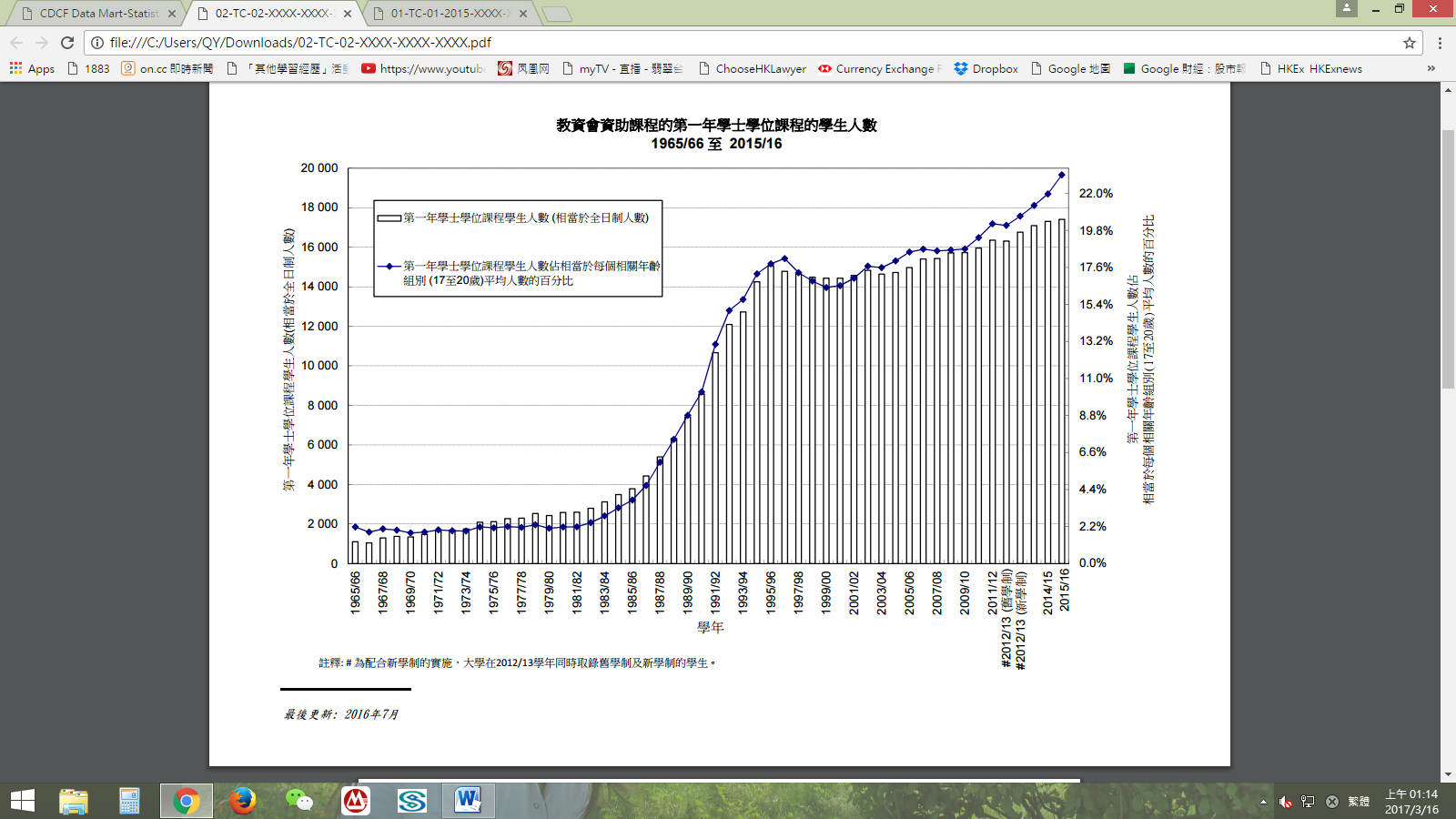 資料來源: 教資會資助大學主要統計數字 http://cdcf.ugc.edu.hk/cdcf/searchStatSiteReport.do一般備註：資料項目內的「人數」是指在不考慮修課模式（即全日制或兼讀制）情形下，簡單計算的數目。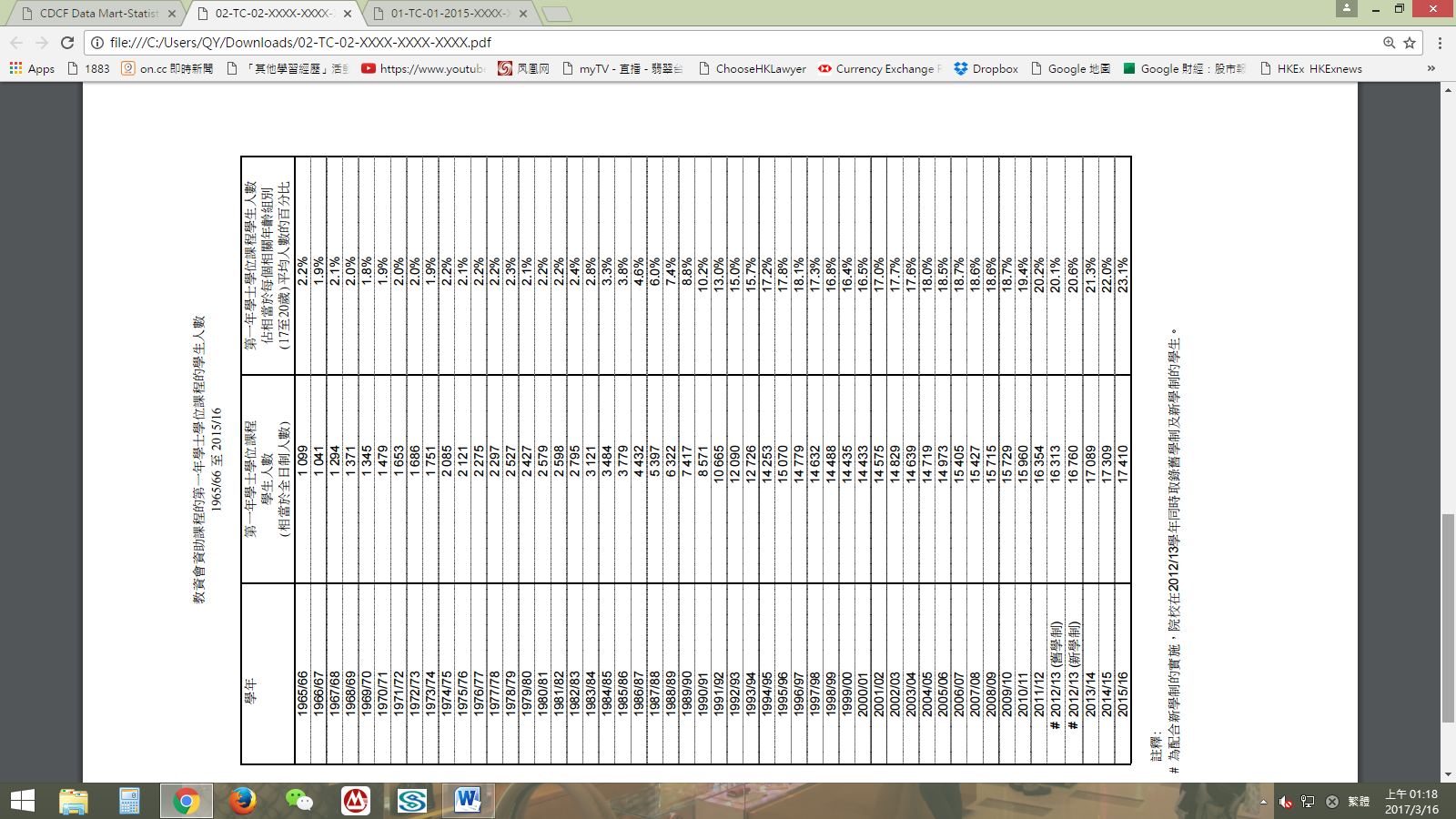 相對而言，當學生有可能分別修讀全日制或兼讀制課程時，「相當於全日制人數」是指經模擬計算而得出相應可比的學生數目。有關數字是根據該學生修讀課程需時與相應的全日制課程需時按比例計算。因此，修讀全日制課程的全日制學生算作一，而兼讀制學生則按一般修讀期（或同等全日制課程的一般修讀期）按比例計算。同樣，計算職員數目的「人數」及「相當於全職人數」時，亦是考慮到全職／兼職受聘模式而計算。資料來源: 教資會資助大學主要統計數字 http://cdcf.ugc.edu.hk/cdcf/searchStatSiteReport.do公帑資助學位有限，基層青少年缺乏資源提升競爭力青少年被視為社會棟樑，其成長對社會發展有重要影響，完善的教育制度能培訓人才，促進社會發展。惟教育制度只有限度提供資助專上教育學位，高中學莘入讀大學除了須符合基本入學要求，更要面對同儕競爭。青少年均需要負擔沉重升學和考試壓力，避免成為社會失敗者，特別是基層青少年，更擔心無辦法應付升學開支，無法改善將來生活。再者，不少基層青少年因家境清貧，家庭缺乏經濟資源應付額外學習開支，基層家長礙於長時間工作並缺乏較高教育程度，未能為子女提供學習支援，部分基層青年更因大專學費高昂而決定放棄升讀，局限個人未來發展。指定專業／界別課程資助計劃資助名額不足  且以經濟發展為本此外，政府亦由2015/16學年起，推行名為「指定專業/界別課程資助計劃」，資助每屆約1,000名學生，修讀選定範疇的全日制經本地評審自資指定學士學位課程，以培育切合本港社會及經濟需要的人才。資助計劃宗旨: (1)善用自資界別的供應，以增加資助學士學位課程的學額；(2)為急需及殷切需要人力資源的特定行業培育人才；(3)提供特定的資助，鼓勵自資教育界別開辦選定範疇的課程，以配合香港的社會和經濟需要；以及(4)支援自資專上教育界別的健康和可持續發展，以便與大學教育資助委員會資助界別相輔相成，開拓並提供多元化的升學機會。另外，2017年施政報告，宣佈決定由2018/19學年開始將助計劃恆常化，資助學生修讀指定的自資學士學位課程，並將資助學額每屆增加至3,000名，而已入讀有關指定課程的學生亦可在該學年起享有資助。預計每學年約有13,000名學生受惠。然而，以上計劃資助範圍只局限於某個別行業(即護理、建築及工程、檢測及認證、創意工業、物流和旅遊及款待)，未能全面照顧青年人廣泛的志願和學習興趣。文憑/高級文憑/副學士人口上升  前途不明令人憂慮過去十年，全日制自資學士學位及衍接學位學生人數，由2008/09學年11,926人，急增至2014/15學年的39,627人，若連同副學士學位及高級文憑，2015/16年學年自資全日制專上課程的學生人數多達77,634人。值得留意的是，過去十多年青少年入讀大學需求急增，為應付需求，各大專院校紛紛開辦自資大專課程，造成大專課程氾濫，課程質素參差，認受性亦備受質疑，得不到社會承認(特別是副學士課程)，隨時影響學生出路和就業。根據智經研究中心(2010年)有關年青人多樣化的調查，教育程度為文憑/高級文憑/副學士的受訪青年，對於自己能否掌握自己未來的看法，表示屬較悲觀組別(包括頗不可能及完全不可能) ；反映以上青年畢業後確實面對極不穩定的狀況。若比較專上教育全日制課程收入人數，政府資助的副學位及學位課程，於2015/16學年共有34,900人，同期修讀自資副學位及自資學士學位課程的人數，則為35,100人，可見超過一半的專上教育課程，均須學生自資就讀。由此可見，政府主要是透過增加對自資課程的資助，以增加青年人接受專上教育機會。資料來源: 2006/07學年 至2015/16學年 專上教育主要統計數字http://www.ipass.gov.hk/edb/index.php/ch/home/statheader/stat/stat_el_index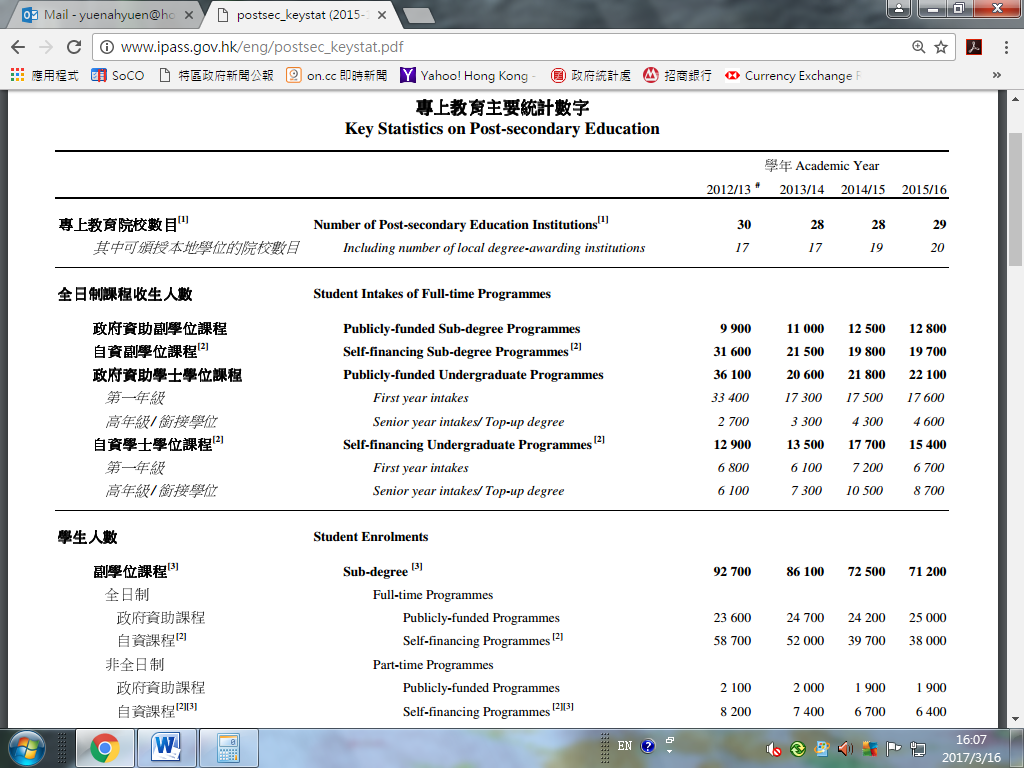 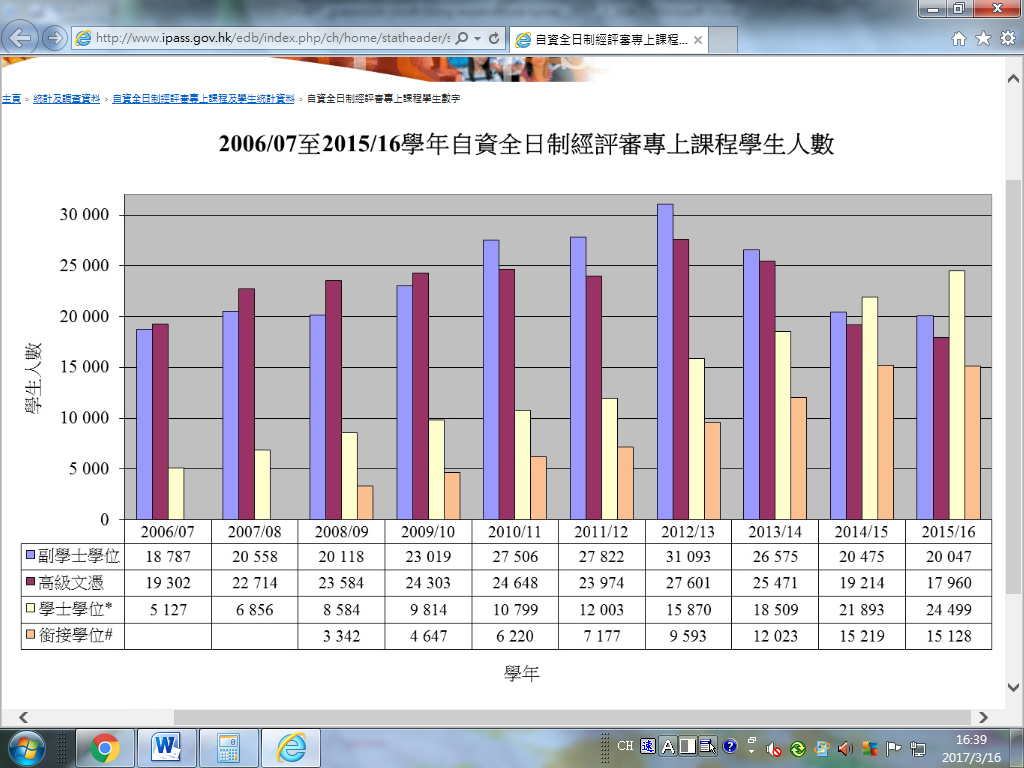 資料來源: 2006/07學年 至2015/16學年 專上教育主要統計數字http://www.ipass.gov.hk/eng/postsec_keystat.pdf貧富懸殊惡化，基層青年入大學率偏低根據香港教育學院的研究指出，父親擁有大學教育背景，而且擁有自置居所及來自完整家庭的青少年，他們在入讀大學機會上亦享有較大優勢，而該優勢有擴大跡象。相對1991年基層青少年入大學的比例是8%，而最富裕的一成的青少年入大學的比例則為9.3%。到了2011年，基層青少年入讀大學比例是13%，而最富裕的一成的青少年入大學的比例則大幅到增加為48.2%。再者，近年愈來愈多傳統名校亦轉為直資學校，學費門檻相對較高，令不少清貧學生卻步。由此可見，基層青少年面對教育制度逐漸「貴族化」後，越難靠教育得到向上流動的機會。因此，基層青年能否獲得充份的專上教育的機會更為重要。學生資助制度     本港推行的免費教育，所謂免費主要是針對學費而言，其他涉及學習的開支，政府主要透過各項學生資助計劃，協助學前以至專上教育程度的學生，確保學生不會因為經濟困難而未能接受教育。以小中學階段為例，學生資助處透過以下三項計劃資助有經濟需要的中、小學生：(1) 學校書簿津貼計劃、(2)學生車船津貼計劃及(3)上網費津貼計劃。(各計劃詳情請參見附件) 但資助額不足，資助範圍亦不足。此外，若學生修讀指定夜間成人教育課程，則可參加指定夜間成人教育課程資助計劃，該計劃為合資格的學員提供學費發還。在學年結束後，符合資格的學員可獲發還30%，50%或 100%已繳付的學費。另外，修讀毅進文憑的學員，合資格的學員亦可向當局申請學費發還的資助，資助額介乎學費的30%、50%或 100%不等。    此外，當局亦透過以下計劃支援中小學的清貧學童，包括: 校本課後學習及支援計劃、香港賽馬會全方位學習基金、制服團體及香港青年獎勵計劃推行的清貧學生隊員資助計劃、在校免費午膳及其他關愛基金援助項目。以在校免費午膳為例，由2014/15學年起，「在校免費午膳」項目已納入政府恆常資助，目的是為低收入家庭的小學生提供在校免費午膳，讓他們在校期間能獲得較均衡及充足的膳食。計劃的對象學生為小一至小六學生，受助學童必須獲得學生資助「全額津貼」、就讀全日制官立、資助(包括特殊學校)或直接資助計劃(直資)小學；及由其就讀的學校安排午膳。事實上，在校免費午膳對貧窮學童有極大幫助，理應擴展至就讀中學的基層貧窮學童，惟當局至今仍未有將計劃擴展至中學。     在專上及大專教育方面，有經濟困難的學生可接情況申請以下資助計劃，包括:資助專上課程學生資助計劃 – 對象為修讀全數由大學教育資助委員會或公帑資助的全日制課程的學生。全日制大專學生免入息審査貸款計劃  – 對象為修讀資助專上課程學生資助計劃涵蓋的課程的學生。專上學生資助計劃  – 對象為修讀以自資形式開辦並經本地評審的全日制專上課程的學生。專上學生免入息審查貸款計劃  – 對象為修讀專上學生資助計劃涵蓋的課程的學生。擴展的免入息審查貸款計劃 – 對象為在香港修讀指定的專上∕持續進修及專業教育課程的學生。資助專上課程及專上學生車船津貼 – 對象為資助專上課程學生資助計劃或專上學生資助計劃的成功申請人；修讀全日制至學士學位課程，及居住地點與日常上課地點距離超逾十分鐘步行時間及需要乘搭公共交通工具往返學校的學生。三項關愛基金援助項目 :為清貧大學生提供「院校宿舍津貼」– 對象為符合「資助專上課程學生資助計劃」或「專上學生資助計劃」申請資格，及通過入息及資產審查，並經就讀院校核實在資助項目推行期間的學期內居住於院校提供的宿舍的學士學位課程學生。增加「專上學生資助計劃」下的學習開支助學金  – 對象為符合「專上學生資助計劃」的申請資格，並通過入息及資產審查，而獲提供學習開支助學金的學生。增加就讀專上課程有特殊教育需要及經濟需要學生的學習開支助學金 – 對象為符合「資助專上課程學生資助計劃」或「專上學生資助計劃」申請資格，及通過入息及資產審查，並已獲評估確認有特殊教育需要的學生。從以上各項計劃可見，政府對中學教育的定位，強調中學教育為基礎教育的一部份，各項相關開支，則針對有經濟需要的學童提供財務支援；在專上教育方面，雖然政府多來年強調在知識型經濟下，致力普及專上教育，但政府提供有限度的公帑資助的大學教育學額，縱使申請人成功入讀政府資助的大學學士學位課程，但支援貧窮學生生活的綜援立即停止；若未能考進公帑資助之課程，更有可能需要在應付資助額以外學費和生活費，畢業後更要償還纍纍學債。根據學生資助處的統計資料，2016/17學年，透過「資助專上課程學生資助計劃」獲提供貸款的申請人數目為22,358人，平均貸款金額為36,680元，獲提供貸款總金額為8.76億元。另外，2016/17學年(截至2017年2月28日)透過「專上學生資助計劃」獲提供貸款的申請人數目為18,931人，平均貸款金額為34,335元，獲提供的生活開支貸款總金額為7.46億元。由此可見，當局為符合入息審查(即被認定為有經濟需要)的專上學生，合共提供生活開支貸款為16.22億元(2016/17學年)。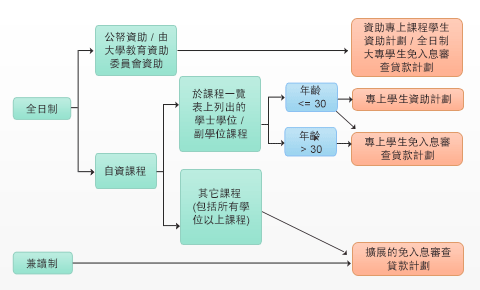  資料來源: 在職家庭及學生資助事務處http://www.wfsfaa.gov.hk/sfo/tc/postsecondary/index.htm事實上，以上各項資助計劃亦有其不足之處，特別是未有因應官方貧窮線，確保貧窮學生獲得全額資助，此外，各計劃的申請資格、資助層級、資助額、乃至需還款之貸款安排等，均尚待改善。(各項計劃的詳情可參見附件)綜合社會保障援助計劃政府於社會福利署下設立綜合社會保障援助計劃 (簡稱「綜援」)，目標是幫助社會上需要經濟或物質援助的人士，應付基本及特別需要。在綜援制度下，符合申請資格的受助人可獲得標準金額、補助金及特別津貼。當局為符合領取綜援的兒童，作出特別安排；首先，作為發放標準金額的準則，兒童是指15歲以下或15至21歲並正接受全日制教育的人士（惟在一般情況下並不包括正在接受專上教育的人士），社署會按健全兒童的人數，提供不同標準金額(例如: 單身健全兒童($2,910/月)、有不超過2名健全成人／兒童的家庭($2,410/月)、有3名健全成人／兒童的家庭($2,165/月)、有4名健全成人／兒童的家庭($1,935/月)。補助金方面，包括長期個案補助金(對象為單身人士(2,150元)或有2名或以上年老，殘疾或經醫生證明為健康欠佳成員的家庭(4,300元)、單親補助金 :每月金額為340港元 )、社區生活補助金 : 每月金額為325港元、交通補助金：每月金額為270港元、院舍照顧補助金：每月金額為325港元。以上各項補助金，均有特定的受助對象，若單親補助金為例，符合資格的受助單親家庭，該單親人士必須與最少一名18歲以下或年齡介乎18至21歲並正接受全日制教育的子女同住；而該名子女必須未婚，並符合領取援助金的資格。在特別津貼方面，例如:就學開支津貼、眼鏡費用津貼、水費及排污費津貼等等，縱使涉及兒童或青少年的基本生活需要，當局亦不會為正接受專上教育的青年提供綜援計劃內的資助。值得留意的是，由於民間團體多年來向當局反映正接受專上教育的青年，不一定有居於學校宿舍、亦未有能力自行租住出租單位，為此，因應2014年《施政報告》公佈改善綜援制度，社會福利署自2014年4月1日起在計算綜援家庭的租金津貼時，把就讀專上課程的成員計算在內，使綜援家庭所獲的租金津貼不會因為有成員接受專上教育而受影響。簡而言之，當局並不將正接受專上教育的青年視為綜援制度的受助對象，並生活開支需自行承擔(不論是借貸或自行工作)；只有在非常特殊的情況下，當局才會酌情將正接受專上教育的青年納入綜援制度中。低收入在職家庭津貼計劃 (參見附件二)在職貧窮家庭大多在職成員少，從事低技術職位，扶養兒童數目一般較多，面對較高貧窮風險的情况，爲了紓緩在職貧窮的經濟困境，政府以福利的角度，行政長官於2014年施政報告宣佈設立「低收入在職家庭津貼」，並於2016年5月1日推行；當中有兩大目標：（1）鼓勵低收入家庭的在職人士持續就業，防止他們跌入綜援網； （2）特別關顧這些家庭的兒童和青年，爲他們提供適切的支援，促進向上流動，打破跨代貧窮的惡性循環。當局分階段向二人或以上的低收入家庭，發放「低收入在職家庭津貼」，分別由2016年5月、6月、7月起，向4人及以上、3人、2人家庭開放申請。低津設計建基以下三大原則:(a) 基本津貼將以家庭爲單位發放，與就業和工時掛鈎，鼓勵自力更生，多勞多得。有合資格兒童和青年成員的家庭，可獲發額外津貼；(b) 設有入息和資產審查，確保有限的公共資源會用以協助最有需要的家庭；以及(c) 架構盡量簡單易明，並設有適當的機制，以防止濫用津貼，確保善用公帑。「低津」就入息與工時兩方面設有申請資格，分別有高額基本與半額全額兩個等級，申請人(單親父或母除外)每月工作至少144小時，可申領基本津貼；如工時達到192小時或以上，可申領高額津貼。申請人在同一月份內可申報多於一份工作的時數。針對單親家庭的特別需要，單親家長若每月工作至少36小時，可申領基本津貼；若工時達到72小時或以上，則申領高額津貼。針對兒童需要，符合資格領取全額津貼的受助家庭，其兒童可獲取全額兒童津貼(每月$800)，或領取半額津貼的受助家庭，其兒童則可領取半額兒童津貼(每月$400)。為優化低津計劃，當局於2016年12月6日取消離港限制。截至2016年12月23日，「低收入在職家庭津貼」計劃收到50,600宗申請，為預期20萬家庭的四分一；共批核32,169宗申請，申請成功率為預期的16%，明顯遠低於預期。其中受惠家庭逾28,600個，當中約46,100名為兒童或青少年（總受惠人次約103,700人）。然而，低津自推出以來已有不少問題，包括: 低津規定住戶入息限額過低、工時要求忽視基層零散工種狀況、忽視貧窮一人住戶困境、程序繁複冗長打擊申領意欲。(參見附件二)此外，雖然低津強調要特別關顧在職貧窮家庭的兒童和青年，因此在津貼中亦另設兒童津貼，以促進向上流動，打破跨代貧窮的惡性循環。然而，有關兒童津貼的受助兒童對象，僅包括21歲或以下，並正接受全日制教育的子女；正接受全日制專上教育的子女，則不屬計劃受惠對象。貧窮基層青年生活開支大   節衣縮食做兼職助生計根據本會前線的觀察，基層青年大多積極向上學習及工作，由於在學階段需應付不少學習及生活開支，有自來貧窮家庭的青年主動放棄課後的學習活動，只要符合法定工作年齡，大多於長假期、暑假或週末時份從事兼職或暑期工，以幫補個人生活各方面開支。隨著個人成長，青年的生活圈子亦不僅局限於校園和課本，他們亦應逐漸建立朋輩友儕圈子，個人社交生活費用亦隨之增加。基層青年一方面壓縮以上開支，同時自行選擇課外工作以賺取收入，省卻對家庭的額外經濟負擔。雖然課後從事工作或可增加個人財政來源，以及累積社會上的工作經驗，惟代價往往是缺乏了與家人和朋友相處的機會，以及減少學習及複習課本的時間，更遑論休息有空參與課外活動，對個人作息亦帶來負面影響。雖然當局為在學的貧窮家庭青少年提供各項學生資助計劃，資助符合申請資格的學生繳付學費、書簿費、交通費等與學習相關開支，惟資助金額普遍卻不足應付實際開支，間接促使學生另行工作賺取收入。縱使有經濟困難的家庭可申領綜援，惟綜援的受助學童，亦僅針對十五歲以下，或十五至二十一歲並正接受全日制教育的人士，但不包括正在接受專上教育的人士，導致就讀大學或接受專上教育的基層學生，在學時仍須借貸生活費度日，或甚於全日制的課程外從事兼職工作維生，致未能專心一致、全面投入校園學習生活，畢業後更要負債纍纍，為還款及個人生活而徬徨不安。雖然政府過去數年曾推出各項措施紓緩專上學生還款壓力，當中包括:(1)由2012/13學年起，將「資助專上課程學生資助計劃」及「專上學生資助計劃」下的生活開支貸款的年利率由2.5%下調至1%、標準還款期亦由5年延長至15年、(2)由2012/13學年起，免入息審查貸款計劃風險調整利率由1.5%下調至零，標準還款期亦由10年延長至15年；(4)貸款人如因經濟困難、繼續進修全日制課程或患重病，可申請免息延長還款期最長兩；(5)貸款人可選擇在完成課程1年後才開始償還學生貸款、(6)下設立終身貸款限額上限，以及(7)還款安排由2013/14學年起逐步由每季還款轉為每月還款。然而，倘若基層青年未能獲全額資助入讀政府資助專上教育課程(例如:資助學士學位、指定專業／界別課程學士學位、副學士課程)，貧窮青年便需報讀自費課程，所謂有借必有還，畢業後仍要更要償還十多至二十萬元學費，徒增經濟壓力，難以透過自身努力達致脫貧，或協助其家庭改善經濟環境。調查目的探討基層青年日常生活開支狀況及應付方式探討基層青年從事兼職/暑期工的情況探討基層青年申領學生資助情況及申請借貸生活費的情況 檢視有領取綜援的家庭其就讀大專/大學學生的家庭成員的生活狀況研究基層青年對政府改善教育和經濟支援方向的意見調查方法問卷設計：在這次研究當中，本機構使用了結構性問卷(Structured Questionnaire)，整份問卷分為七個部分，總共48題問題，主要內容如下：(1)受訪者的個人資料、(2)受訪者日常生活開支、(3)受訪者從事兼職/暑期工的情況、(4)申請學生資助情況、(5)申請借貸生活費情況、(6)綜援家庭的大專/大學學生的生活比較，以及(7)改善對基層青年支援的建議。問卷調查過程: 問卷於2016年8月至2017年3月進行，在2016年8至9月期間，研究員先行透過香港社區組織協會屬下組織的新青權利關注組組內進行焦點小組討論，整理基層青年在應付生活開支方面面對的要點，並草擬成問卷初稿，並修訂問卷大綱及內容。然後，社協透過組內會員接觸組內其他組員，以及他們在學習中認識的同學朋友，以滾雪球的形式進行非抽樣式調查(non-probability snow ball sampling)。 此外，由於互聯網及網上通訊工具較為青年所接受，為方便受訪者作答，社協亦以Google Document製作網上版的問卷，並以本地青年經常使用的社交媒體軟件Whatsapp，向組內基層青年發出網上問卷填寫，網上填寫問卷佔不足一成。問卷分析: 所有搜集問卷的數據，會輸入至SPSS11.0的軟件系統作進一步分析、整理及報告。調查限制由於調查受訪對象僅為社協接觸的基層青年，並未有進行系統化的抽樣調查，因此研究或缺乏代表性，僅能反映香港一定數量的基層青年的意見及狀況。部份受訪者使用網上問卷回應，由於是自行填寫，缺乏機會澄清提問或答案的內容，其選擇答案時，理解未必與問卷調查設定原意一致。由於部份問題的受訪者，僅局限於某特定公共服務或計劃(例如:綜合社會保障援助計劃、學生資助計劃等)，並非所有受訪者均需要作答，因此，問卷調查反映的百分比，所涉及的回應人數數目亦較低。另一方面，由於有部份提及涉及特定受訪青年，例如:正就讀大學或專上教育課程學生、來自有領取綜援家庭的基層青年；因此，受訪人數會進一步減少，影響研究的代表性；但由於問卷調查指出的問題具有普遍性，所以受訪者的回應仍具參考價值。調查對象對於「青少年」的年齡所訂定範圍，社會上和國際上都有不同定義；政府統計處把青少年定義為15至24歲之間的人士，而聯合國對於青少年的定義也同樣地採取相同的釐定方法。另方面，青少年事務委員會把青少年界定為「15至24歲之間的人士，該年齡組別可以向上下延伸五年。」本會認為在不同的年齡層的青少年都會面對不同問題，本調查集中探討基層青少年在生活開支、升學及其福利需要的情況，由於初中學生亦同樣面對升學問題，為更全面地了解現況，研究對象為年齡介乎11至24歲的基層青少年。對於「基層」的釐訂範圍，社會和國際同樣有眾多的理解，近年，香港政府為貧窮情況訂定「貧窮線」以每月住戶收入中位數的50%劃線，若低於這條線的話，就被視為貧窮人口。為了更能夠對應香港的情況，是次研究同樣採用以上劃線來釐定「基層」。其貧線劃分如下：本調查所指的基層青年，主要符合以下三項條件:年齡介乎11至24歲；受訪時正就讀中學、大學或專上教育課程其家庭每月收入處於貧窮線以下(即每月收入少於全港住戶入息中位數的一半)此外，由於現時申請專上教育學生資助可獲發資助的最高家庭每月收入均高於貧窮線，由於身處該收入的學生亦屬獲資助對象，因此，是次調查亦參考有關入息限額，接納收入介乎可領取15%助學金額/貸款金額為受訪對象(見下表)，以探討不同收入情況青年的需要，惟此類個案只佔少數。舉例而言，以4人家庭為例，若受訪學生其每月家庭收入低於30,255元，亦可作為受訪對象。調查結果受訪者個人資料是次調查共成功訪問102名受訪基層青年，當中近六成(58.8%)為女性，其餘為男性(41.2%)(表一)；受訪青少年年齡介乎12至23歲，當中主要介乎12至17歲共佔成六成(58.9%)(表二)。在就讀年級方面，近三成(26.7%)受訪青年就讀初中、三成半(35.6%)受訪青年就讀高中、其餘37.6%均接受大學/專上教育(學士、副學士、基礎文憑、文憑/高級文憑)(表三)。家庭人數方面，受訪者主要(76.1%)來自2人至4人家庭，家庭人數中位數和平均數均為4人(表四)，家庭每月收入主要(84.6%)介乎5,000元至20,000元，受訪家庭月入中位數為10,000元，平均月入為11,005元。(表五)若按受訪者家庭人數劃分的每月收入，絕大部份受訪青年家庭收入低於官方貧窮線，受訪青年大多來自貧窮家庭，只有個別受訪者家庭每月收入高於貧窮線，惟入息仍符合申領專上教育學生資助計劃[表五(甲)]。此外，家庭居住於公屋的受訪者的家庭每月收入中位數為10,000元，居住於出租私樓(即非公屋及非自置物業)的受訪者家庭每月收入中位數為9,065元[(表五(甲)]。租金方面，受訪者家庭每月租金主要為少於2,000元(39.2%)及2,000至少於4,000元(表六)；居住公屋與非公屋的受訪者租金差異顯著，以居於公屋受訪者而言，絕大部份(95.3%)每月租金低於4,000元，租金中位數為1,883元，若以居住於公屋的受訪者家庭每月收入中位數10,000元計算，居住於公屋的受訪者家庭租金佔入息比例百分比為18.8%[表六(甲)]；反之，居住於出租私樓(即非公屋及非自置物業)的受訪者家庭，其每月租金主要(81.0%)介乎2,000至6,000元，每月租金中位數為4,000元[表六(乙)]。若以居住於出租私樓(即非公屋及非自置物業)的受訪者家庭每月收入中位數9,065元計算，居住於出租私樓(即非公屋及非自置物業)的受訪者家庭租金佔入息比例百分比高達44.1%，反映居住私樓的受訪青年，其租金佔住戶入息比例，遠高於居於公屋的受訪青年。[表六(甲)]。在家庭居住類型方面，七成以上(72%)的受訪青年居住於公屋，其餘主要租住套房(11.0%)、天台屋(4.0%)、板間房(3.0%)等等(表七)；近半(45.3%)受訪者家庭主要收入來源來自工作、三成多(31.6%)來自綜援、近兩成(18.9%)來自工作及綜援(表八)。被問及有否曾經因經濟困難而打算輟學時，絕大部份(86.9%)受訪者表示不曾經，但亦有一成多(13.1%)曾經因經濟困難而打算輟學(表九)。另外，有三成多(33.7%)受訪青年表示曾因經濟困難而遲交學費/書簿費，表示不曾經的為六成多(66.3%)(表十)。受訪者除了向政府申請資助外，他們亦有其他方法解決交學費/書簿費的困難，當中包括申請基金/助學金(47.6%)、自己找兼職(46.3%)、申請獎學金(25.6%)、向親友借錢(18.3%)、甚至向政府借貸(17.1%)、或拾紙皮等二手物變賣(11.0%)、網上做買賣搵錢(7.3%)。(表十一)受訪者日常生活開支受訪青年除家庭開支外，其個人日常亦有不少生活開支。若問及以上一個月為例，受訪者平日有那些開支時，最多受訪者表示個人有食物(88.4%)開支，其次為交通(83.0%)、電話及上網費(77.4%)等；大部份受訪者表示個人沒有校外學習活動(81.5%)、沒有校內學習活動(75.5%)、沒有娛樂(70.2%)、沒有衣履(61.1%)等開支(表十二)。各項開支的中位數分別為: 衣履(200元)、食物(775元) 、交通(245元)、電話及上網費(120元)、娛樂(200元)、校內學習活動(160元)、校外學習活動(450元)、其他(200元)。由於受訪青年均與家人同住，因此問卷調查並未有問及其個人需要負擔的住屋開支部份。若以粗略估計，過去一個月受訪青年表示大約需要1,600元(中位數)或2,278元(平均數)應付生活開支，最多表示每月個人開支介乎1,000元至不多於3,000元(52.3%)。(表十三)	雖然受訪基層青年均表示有個人開支，惟僅六成多(63.6%)的受訪者表示家人有給零用錢，三成半(36.4%)表示沒有(表十四)。在有給零用錢的受訪者方面，平均每月獲零用錢中位數為400元，平均數為642元，僅佔其每月個人開支約二成多；金額普遍(72.4%)介乎200元至1,000元。[表十四(甲]]被問及其家庭有否申領低收入在職家庭津貼時，超過一半(52.7%)受訪者表示沒有申領，僅兩成多(21.5%)表示有申領。(表十五)受訪者從事兼職/暑期工的情況從事兼職的情況問卷調查嘗試了解受訪青年從事兼職的情況。在受訪基層青年中，有超過一半(55.0%)表示自己需要賺錢養家，四成半(45.0%)表示不需要(表十六)。此外，超過四成半(46.8%)受訪基層青年表示有恆常做兼職(非暑期工)，五成多(53.2%)表示沒有(表十七)。若以受訪者的教育程度劃分，近兩成(17.8%)就讀中學的受訪者恆常做兼職(非暑期工) ，大部份受訪中學生則沒有；另外，85.3%就讀大專或大學的受訪者亦表示有恆常做兼職(非暑期工)。[表十七(甲) ] 在兼職工作方面，最多受訪者表示曾擔任補習導師(45.9%)、其次為快餐店/餐飲員(35.1%)、店舖/超市售貨員(13.5%)、展覽/博覽會臨時工(13.5%)、網上買賣(8.1%)，其他兼職工作(18.9%)包括: 地勤、技術員、救生員、琴行行政、圖書館管理員、燈光、護衛員等。在年齡方面，表示開始從事兼職的最低年齡為13歲，最年長為21歲，最多(38.9%)為18歲，年齡中位數及平均數亦為18歲(表十九)；另外，近一半(50.0%)受訪者表示由開始至今已從事兼職工作達1至3年，兼層工齡平均數及中位數均為3年，近一成(8.3%)表示從事5年或以上。(表二十)兼職收入方面，六成(61.1%)受訪者表示每月兼職收入介乎2,000元或以下，每月兼職賺取平均為2,620元，中位數為1,750元(表二十一)，每星期兼職工作平均數為14小時，中位數為9.5小時(表二十二)，最多受訪青年(55.9%)的兼職工作時間為5至20小時(表二十二)。受訪者表示曾試過同一時間最多從事多少份兼職工作1至3份工作，最多表示同時從事2份工作(47.2%)，一成半(13.9%)表示同時從事3份工作。(表二十三) 從事暑期工的情況	在暑期工作方面，超過六成(60.8%)受訪者表示有做暑期工，其餘四成(39.2%)表示沒有(表二十四)。若以受訪者的教育程度劃分，三成多(32.5%)就讀中學的受訪者恆常做暑期工，六成多(67.5%)受訪中學生則沒有；另外，絕大部份(94.1%)就讀大專或大學的受訪者亦表示有恆常做暑期工，僅少部份(5.3%)表示沒有。[表二十四(甲)]暑期工工作方面，最多受訪青年表示曾從事快餐店/餐飲員(37.5%)，其次為補習導師(28.1%)、店舖/超市售貨員(18.8%)、市場推廣員(6.3%)、網上買賣(6.3%)、展覽/博覽會臨時工(6.3%)，其他工作(40.9%)包括: 會計師樓實習生、文員、打字員、批發、倉務、助廚、籌募大使、救生員、琴行行政、電腦技術人員、燈光、護衛員等。(表二十五)近一成(9.7%)受訪者表示從15歲以前便從事暑期工，最小年齡為11歲，最大為22歲，年齡中位數為17歲(表二十六)，另外由開始至今，最多(32.3%)受訪表示從事暑期工已有1年，其次為3年(25.8%)或少於1年(19.4%)，從事暑期工中位數為1年，平均數為1.9年(表二十七)。在暑假的時候，受訪青年表示每月大約可以從暑期工中賺取金錢金額，平均由不足2,000元至8,000元(為21.9%至25.0%)，暑期工收入中位數為4,500元，平均數為4,488元。(表二十八)在受訪青年中，近一半(45.2%)暑假時每星期暑期工工時為30小時至不足50小時，一成多(12.9%)甚至每星期工作多於50小時以上，暑期工每星期工時中位數為33小時，平均數為32小時。(表二十九)。至於工作數量方面，近七成(68.8%)受訪者表示同一時間從事1份暑期工，約一成(9.4%)表示最多曾同時從事3份暑期工。(表三十)此外，被問及為何要做兼職/暑期工時，最多受訪青年表示因為要減少家人經濟負擔 (66.7%)、需要自己養自己(49.2%)、不想靠家人照顧(42.9%)、增加工作經驗助日後就業(42.9%)、以及希望支持家庭經濟(34.9%)，甚或儲蓄以備升學之用(19.0%)(表三十一)，另外，在如何使用兼職/暑期工賺到的錢方面，最多受訪者表示會把收入用來買食物(66.1%)、繳付學習開支(如:參考書、學習活動等)(56.5%)、儲蓄起來(54.8%)、支付交通費(51.6%)、參加娛樂活動(35.5%)、社交活動(35.5%)、買手機(12.9%)等。(表三十二)受訪者亦按先後次序選出如何使用兼職/暑期工賺到的錢，最多把買食物(36.2%)作為第一選擇、第二選擇為儲蓄起來(23.1%)、第三選擇為繳付學習開支(如:參考書、學習活動等)(18.2%)、支付交通費(18.2%)或買食物(18.2%)、再其次為交學費(19.0%)及繳付學習開支(如:參考書、學習活動等)(18.8%)。[表三十二(甲)]從事兼職/暑期工對生活的影響此外，受訪青年認為邊學習、邊做兼職/暑期工，對其生活帶來不少負面的影響，超過一半(54.7%)受訪青年表示因而身體疲累(56.3%)、令學習時間減少(54.7%)、缺乏時間休息(54.7%)、甚至沒有時間做功課(34.4%)、精神狀態更差(31.3%)、沒有時間溫習(29.7%)、更少時間與朋友/同學相處(26.6%)、學業成績退步(23.4%)、更少時間與家人相處(23.4%)等問題。(表三十三)相反，受訪青年亦認為邊學習、邊做兼職/暑期工，亦帶來正面的影響；近七成半(74.2%)表示能增加工作經驗、更小心使用金錢(58.1%)、擴闊生活圈子(38.7%)、更加善用時間(32.3%)、認識職場運作(29.0%)、認識更多朋友(29.0%)、更珍惜學習機會(27.4%)，以及更珍惜與家人相處時間(24.2%)(表三十四)。另外，從事兼職/暑期工期間亦有可能因工受傷，雖然絕大部份(91.8%)表示沒有，但亦有近一成(8.2%)表示曾因工受傷(表三十五)；受傷部位包括手及手肘，以及腳(表三十六)。可幸的是，近七成(66.7%)受訪青年表示因工作造成的傷患，並不會影響日後工作能力，惟亦有近一成(8.3%)表示會，二成多(25.0%)表示不知道。(表三十七) 事實上，若其家庭收入能應付基本生活開支，大部份(75.9%)受訪青年仍會選擇從事兼職/暑期工。(表三十八)受訪者申領學生資助情況 (領取綜援學生不回答此部份)在申領學生資助方面，超過八成(80.6%)受訪青年表示有申請學費/書簿費學生資助，近兩成(19.4%)表示沒有(表三十九)；在有申領學生資助的受訪青年中，近八成(77.8%)表示獲批全免，一成半(16.7%)表示僅獲批半免。[表三十九(甲)]被問及學費/書簿費學生資助是否足夠支付學習費用時，五成半(54.5%)表示足夠，四成半(45.5%)表示並不足夠(表四十)；受訪者表示自己每年要貼學費中位數為1,000元，最高為兩萬元，自付書簿費用為3,500元，最高為5000元。(表四十甲及乙) 至於沒有申請申請學費/書簿費學生資助的受訪者，主要原因是課程不獲資助(28.6%)、文件不足(28.6%)、不合乎申請資格(28.6%)、超過入息限額(7.1%)(表四十一)申請借貸生活費情況 (只供就讀大學或大專受訪者作答)此外，在就讀大學或大專的受訪青年借貸生活費方面，七成以上(70.7%)受訪青年表示沒有向學生資助辦事處申請借貸生活費，不足三成(29.3%)有借貸生活費，借款中位數為20,000元，平均數為19,802元。(表四十二)至於為何決定向學生資助辦事處申請借生活費的學生資助的原因，最多受訪者表示希望減少工作專心讀書(50.0%)、沒有工作及收入(41.7%)、收入太少(41.7%)，以及家庭不給錢，沒有錢生活(33.3%)(表四十三)。在償還貸款方面，受訪青年希望還款額能視乎收入，按百分比分期還款(63.6%)、有困難者可減少或豁免還款(63.6%)，以及能設立助學金不需還款(27.3%)。(表四十四)。至於不向學生資助辦事處申請借生活費的學生資助方面，受訪青年主要原因是不想負債(74.1%)、怕還不起(29.6%)、自己多工作以支付(25.9%)、家庭可以支持(7.4%)、想自食其力(7.4%)。(表四十五)綜援家庭的大專/大學學生的生活比較 (領取綜援學生須填寫此部份)另外，在有領取綜援的受訪青年中，亦就升上大專/大學後，綜援基本金額停止，反映對其生活的影響。最多受訪青年表示會因此而令家庭生活困難(55.9%)、自己生活困難(52.9%)、要多工作以應付支出(47.1%)、減少參加學校活動(47.1%)、常驚無錢支付所需(44.1%)、減少社交康樂活動(32.4%)、要工作，少了時間學習(32.4%)；甚至要工作被迫走堂(11.8%)(表四十六)。受訪者對改善基層青年支援的建議被問及對加強對基層青年的經濟支援方面有何意見時，受訪基層青年最多建議當局檢討學生資助制度，增加資助金額(69.1%)、改革綜援制度，為身處綜援受助家庭的大學/大專學生提供綜援基本金額及特別津貼(38.3%)；改革綜援制度，就基本生活開支進行調查，重訂綜援基本金額(35.1%)、將來自大學/大專的低收入在職家庭學生，納入作為低收入在職家庭津貼(俗稱低津)的受助對象(34.0%)、改革低收入在職家庭津貼計劃，增加兒童津貼金額(33.0%)、改革綜援制度中的綜援金額調整機制(31.9%)、以及改革低收入在職家庭津貼計劃，進一步放寬申請人的工作時數規定(30.9%)，另外，亦有受訪者建議當局減低升學留位費、增加車船津貼及設立中學午餐津貼。(表四十七)至於如何加強對基層青年的教育支援方面，最多受訪青年建議增加大學學士學位資助學額(63.3%)、為大學/大專學生提供生活費資助(例如:助學金)而非貸款(58.9%)、推行大學學劵制，資助符合大學最低入學資格(即不論貧富)的中學畢業生修讀自資大學學位課程(53.3%)、增加學士學位學生轉修其他學科的彈性，促進青年向上流動機會(42.2%)、改革資助專上課程學生資助計劃，因應大學/大專學生畢業後的收入多寡決定還款金額(33.3%)、增加指定專業/界別課程資助計劃的資助課程類別、資助名額及資助金額(31.1%)。(表四十八)。  調查分析學生資助不足，三成多貧窮學生支付學費及學習開支困難是次研究發現，現行的學費/書簿費學生資助並不足夠支付學習基本開支，四成半(45.5%)表示並不足夠，甚至每年要自行補貼學費1,000元及書簿費達數千元不等，大專生更要貼過萬的學費，負擔極沈重，雖然過去幾年政府庫房充足，聲稱增加教育支出，但其實教育開支佔政府經常開支由回歸以來至今，由25%降至21.2%，學生資助一直未跟上學校需要，迄今三成多中學至大專學生支付學費或書簿費有困難，近半要靠做兼職，甚至拾紙皮、二手物品變賣或網上做買賣以支付基本的學費或書簿費。學生資助制度已推行多年，惟多年來仍有金額不足的情況，當局實有必要檢討金額制定方式及調查機制，確保貧窮家庭的青少年有足夠的學生資助應付學習所需。生活也顧不上，一成多學生想輟學研究發現，部份基層中學及專上學生不單支付書簿費及學費有困難，一成多更曾因經濟困難而想綴學，包括初中生至大專生，而其中較多是來自領取綜援的家庭，可見綜援家庭生活非常困難，並未能支援學生安心學習。社署曾於1996年委托社會保障專家麥法新制訂綜援水平，但多次綜援削減均不以1996年所定的綜援水平為準，1999年以人多少用錢為準則削減三人或以上的綜援，2003年以「社會保障綜援實際物價指數」(社援指數)代替「社會保障綜援預測物價指數」作準則，以上年的指數計算下年生活，未能切合家庭生活需要，而社援指數所包含項目狹窄，以綜援戶的開支模式作調整，綜援戶在削減後的開支受扭曲，難以反映實際開支需要。但社署以此為準則，表示社援指數只升0.2%，2006年亦只增加綜援金額1.2%，2008年2月1日、2008年8月1日、2009年2月1日、2012年2月1日、2013年2月1日、2014年2月1日、2015年2月1日、2016年2月1日分別增加綜援標準金額2.8%、4.4%、4.7%、5.2%、4.0%、4.1%、4.7%及5.8%，然而，綜援金額仍追不上通脹水平、漠視社援指數水平有問題及綜援人士的困苦。尤其是學生升上專上學院，綜援停止支援，令學生及家庭均立即陷入生活困境，基本三餐也成問題， 低收入赤貧家庭，亦沒有資助，令赤貧學生不得不面對生活現實，猶豫是否升學或要早日工作，對香港這富裕而又需要人材的社會而言實在不利，政府應及早正視及作出支援。家貧犧牲學習時間做兼職和暑期工，影 響學業調查發現有超過六成(60.8%)受訪者有做暑期工，中學生受訪者中，32.5%有做暑期工，專上學生受訪者中，更高達94.1%，超過四成半(46.8%)受訪基層青年表示有恆常做兼職(非暑期工)，以應付生活開支，中學生受訪者，17.8%平日有做兼職，專上學生受訪者中，更高達85.3%，而受訪學生都坦白兼職影響學習，有學生甚至為工作走堂，令學業成績退步，但學生表示迫不得己，因家庭經濟困難，尤其是大專學生覺得自己有責任養家庭及自己，但也因而局限了他們的發展。青年在求學期有適量的工作機會，可以增進青年的工作經驗及見識，但如果因為家貧而連溫習或上課時間也用在工作上，這便是問題。 貧窮學生鋌而走險工作並勞損工傷當中曾有受訪者表示由13歲便開始從事兼職，更有受訪者表示自11歲便做暑期工，年齡遠低於勞工法例規定的須年滿15歲的法定工作年齡，反映有基層青年為求應付生活開支而冒險違法工作。此外，受訪基層青年在暑期每星期的工時達33小時(中位數)，遠高於從事兼職的14小時(中位數)，暑期對於學生而言，應是參加課外學習活動的最好時機，卻成了賺錢的「黃金檔期」。從事暑期工成為貧窮青年的「暑期活動」。事實上，受訪學生從事的工作，都是散工形式，身體極易勞損，例如:快餐店/餐飲員、店舖/超市售貨員、展覽/博覽會臨時工等，均屬低技術、勞動密集式的前線基層工作；雖然基層青年多從中賺取收入及職場工作經驗，惟不少工種對勞工的體力要求甚高，導致出現勞損或工傷情況，長遠對其健康或有影響。專上學生怕還不起借款，寧願牲犧學業自己工作 不少貧窮青年因不想負債(74.1%)、怕還不起(29.6%)、寧願降低對學習成績的期望，用學習時間多工作以應付學習開支(25.9%)，不向學生資助辦事處申請借生活費的學生資助。近三成(29.3%)有借貸生活費的受訪青年，其借款中位數達20,000元，若以大學學士課程四年制為例，四年共借款便多達八至十萬元，連同利息計算，畢業後確實背起另一沉重學債。在政府儲備持續高企，並強調要加強對基層及青年支援的前提下，相信當局有必要引入新思維，思考如何更有效支援貧窮家庭青年。事實上，過往亦有研究指出來自較低收入家庭的學生的收入流動性較低，因此，當局可考慮給予清貧學生較具針對性的助學金資助(而非貸款)或在綜援及低收入在職津貼方面應涵蓋，以及容許更靈活的還款安排，從而紓緩畢業生的貸款負擔。 綜援不涵蓋專上教育學生，殃及家庭經濟及青年學習  是次調查亦發現，現行制度規定接受專上教育的學生，不會視作為綜援計劃受助對象，除了近年學生與家庭的租金津貼獲豁免外，此安排間接加重貧窮基層青年的經濟壓力，導致超過一半領取來自綜援家庭的基層青年，表示自己和家庭生活困難，要出外工作賺取生活費，很多綜援家庭在高通脹的情況下，生活已捉襟見肘，子女升上大專其實開支更大，卻取消大專就學的子女綜援，一家頓時更貧困，子女不得不拼命工作或一家再節衣縮食，令學生及家庭三餐困難或阻礙學生及全面參與大學或專上教育的校園生活，阻礙學業及減少參與課外活動的機會。工作支付基本生活及學習開支出事實上，基層青年在生活上各項生活開支需要負擔重，其工作賺取的收入亦主要用作基本生活所需，例如: 食物(開支亦為最多)、交通等，對於校外學習活動、校內學習活動、娛樂、衣履等非必要開支則能省則省。受訪基層青年普遍零用錢亦不多，零用錢金額遠少於每月個人開支，近四成(36.4%)受訪青年甚至沒有零用錢；這亦解釋了大多需要從事兼職或暑期工，以換取收入支付生活開支。私樓租金負擔重，生活開支加又加，資助反減少調查顯示受訪基層青年的居住模式，直接影響其家庭的經濟負擔。若基層青年的家庭並非入住公屋，而是居於私樓的租戶租金，其租金佔入息比例(44.1%)，遠較居於公屋家庭(18.8%)為高。近十年公營房屋供應少、樓價持續高企，兩者連帶私樓租務市場需求大增，私樓租務市場供不應求，租金逐年上漲。事實上，自2004年至今，私人住宅租金一直按年上升，十年間租金上升接近一倍，其中以較小面積之單位升幅最高，升幅超過1.3倍。按年整體而言，單位面積愈小，租金升幅愈高。面對高昂租金令低收入家庭的經濟負擔愈見沉重，換言之，居於出租私樓的家庭在生活上的經濟壓力更大，社會有必要強化對私樓基層青年的支援。雖然政府自2016年5月推行在職低收入家庭津貼計劃，針對在職貧窮家庭提供生活津貼，並針對兒童提供額外津貼；惟有關計劃受惠對象不包括接受全日制專上教育的青年，加上申請程序繁複、資格嚴苛，不少有需要家庭未能成功申請，資助金額亦未有因應居於出租私樓或出租公屋的受助家庭提供不同支援，而之前對無公屋無綜援家庭作出支援的N無基金更於2017年取消。而綜援家庭需要獲租金津貼，但租津不夠支付市場的私樓租金，截至2015年12月，全港居於私樓的綜援戶個案數目為30,504個，當中有16,246宗個案其每月實際租金均高於租金津貼最高金額，佔所有私樓綜援個案的一半以上(53.3%)。另外，若連同公屋超租綜援戶計算(共5,069宗)，身處超租家庭的綜援兒童(18歲以下)更多達11,488人(2015年12月)。綜援戶的生活愈來愈困難，領取綜援的家庭及青少年自然亦受到影響。建議是次調查發現，受訪基層青年普遍面對極大生活及就學開支壓力，現時在教育政府及社會福利服務上的支援亟待改善，為保障處於貧窮狀況的青少年享有平等發展機會，並促進貧窮青年向上流動，本會建議如下:改革青年發展委員會   訂立全面扶助貧窮青年政策 貧窮青年亦屬社會重要一員，其教育、就業的困境，需要當局適時政策介入。為此，當局應針對貧窮青年制訂專項政策，定期搜集及分析貧窮青年的人口狀況及需求，著力從改善教育、就業及社會福利政策入手。現時的青年事務委員會僅屬諮詢組織，在行政架構上既徒具實權，加上主席及委員均由政府委任，缺乏青年代表，社會代表性及公眾承受性均不足。過去數年本港社會出現各種深層次矛盾，當中包括不少青年人對社會和政府不滿，現屆行政長官及一眾行政長官選舉的候選人，也強調要推動青年發展。2017年施政報告中，特首更表示會邀請青年事務委員會就青年發展政策的未來路向提出建議，並加強與政府各部門在青年工作上的協調。候任行政長官林鄭月娥，亦在其參選政綱中表示設立由政務司司長主持的「青年發展委員會」，將督導相關政策局及部門推動青年發展工作，並由行政長官親自主持一年一度的「青年發展委員會高峰會」，並聆聽青年人心聲。 因此，當局應強化青年事務工作，日後成立的青年發展委員會，當中除包括高層次決策局的官員外，成員更應包括青年及兒童代表；以便從更高決策層面，檢視與青年(特別是基層青年)發展相關的政策。強化對基層青年的經濟支援改革綜援制度  強化社會安全網  綜援應涵蓋全職專上院校學生貧窮家庭青年由中學升讀大專時，大專學習及生活的開支其實較中小學更大，青年要工作養家及支付額外開支的壓力已經很大，但綜援反而停止，令青年要加倍時間工作，社署不應停止其生活資助，應繼續發放綜援資助，減少綜援家庭大專生及家庭三餐也成問題的困境，或要放棄學習時間過度工作的情況，令來自綜援家庭的大專學生可以投入學習，善用大專的學習機會發揮所長，以貢獻社會。為綜援受助家庭的大學/大專學生提供綜援金  按兒童年齡設立分層綜援基本金額   現時接受全日制專上教育的青年並不符合資格申領綜援；當局應將全日制專上教育學生納入綜援網，向他們發放基本金額及特別津貼，確保他們基本生活獲得保障和專注學業，避免為應付生活開支而從事兼職等工作，影響個人作息及學習。另方面，現時不同年齡的兒童綜援受助人，均領取相同的綜援基本金額；社署透過為就讀不同年級的綜援學童，提供不同金額而與就學有關的支援。然而，由於不同年齡階段的兒童(0至18歲以下)的成長需要差異甚大，例如:3歲的幼童成長期需要家人密切照顧、13歲的青少年需要建立朋輩和人際網絡，需要更多社交生活，不同年齡兒童所需吸收營養亦各異。為此，當局應按兒童年齡訂立分層兒童基本金額，以照顧不同成長階段兒童的基本需要。重訂綜援生活水平  提升綜援水平及恢復綜援特別津貼金額過去20年來，社會經濟及環境不斷變遷，惟當局仍未有基本生活開支進行調查，重訂綜援基本金額。當局應按社會發展水平，從新制定綜援水平作為增減標準，避免受助的家庭及兒童的生活水平與社會脫節。現時本港經濟已見改善，通漲亦已持續浮現，政府應儘快恢復1999年及2003年削減綜援金額，恢復各項特別津貼(例如：電話費、補牙、眼鏡、長期補助金、搬遷津貼、按金等)，改善受助家庭的經濟環境。此外，當局亦應恢復早年預測性通漲的金額，而非按照已過去的通漲率作調整指標，避免租金津貼上限的金額滯後，令受助人未能應付市場實際租金的升幅。以即時舒緩私樓綜援受助人的經濟負擔。低津計劃問題多   全面改革低收入在職家庭津貼低收入在職家庭津貼計劃未能有效大幅減少貧窮人口，究其原因，是計劃申請手續繁複且資格嚴苛，加上設有多重限制，令低收入家庭望門卻步。雖然當局於2016年12月6日宣佈取消低津計劃的離港限制，惟當中亦有不少問題急需改善：將全日制專上教育學生納入低津受惠對象    增加兒童津貼金額及基本金額扶貧委員會過去幾年的研究指出在職低收入而有子女的家庭其負擔特別重，有跨代貧窮的危機，貧窮家庭青年由中學升讀大專時，仍需全職讀書，津貼應涵蓋全職專上院校學生，以減輕這些家庭的負擔及青年工作的壓力。現時低收入在職家庭津貼計劃，並無協助包括15至21歲正接受全日制專上教育的學生，當局應將計劃中「兒童津貼」的受惠對象，放寬至15至21歲正接受全日制專上教育的學生。另外，低津下亦設有兒童津貼，若工時達到192小時或以上，則申領高額津貼。針對兒童需要，符合資格領取全額津貼的受助家庭，其兒童可獲取全額兒童津貼(每月$800)，或領取半額津貼的受助家庭，其兒童則可領取半額兒童津貼(每月$400)。然而，兒童津貼金額過低，未能照顧低收入家庭的兒童的生活開支；當局應上調每月全額兒童津貼至2,000元，半額兒童津貼應上調至1,000元。低津資助金額已是兩年前的標準，當局亦需因應通脹，增加津貼金額。另外，在津助級別方面，當局應擴闊津助階層，除全額及半額外，另設額外津貼級別，例如:3/4，1/4，以鼓勵家庭就業及防貧。低津規定住戶入息限額過低   放寬申請資格為容讓更多低收入家庭受惠及抗貧，當局應放寬現行入息限額，全額受助家庭，其住戶每月入息由現時全港住戶入息中位數一半(50%以下)，提升至60%以下(3人或以上住戶)及70%以下(2人住戶)。另外，半額受助家庭，其住戶每月入息由現時全港住戶入息中位數六成(60%以下)，分別提升至70%以下(3人或以上住戶)及80%以下(2人住戶)。調整全額的入息限額理據: 由於2人、3人及4人貧窮住戶現行每月平均開支佔現行低津全額的入息限額(即貧窮線)的百分比分別高達155.7%、113.6%、97.2%，換言之，現行低津全額的入息限額，較住戶每月開支為低，因此，全額津貼的入息限額應相應上調至中位數70%或60%以下。調整半額的入息限額理據:由於2人、3人及4人貧窮住戶現行每月平均開支佔現行低津半額的入息限額(即中位數的60%)的百分比分別高達129.7%、94.6%、81.0%，換言之，現行低津半額的入息限額，較住戶每月開支為低，因此，半額津貼的入息限額應相應上調至中位數介乎70%至80%和60%至70%。上調全額及半額的入息限額，有助防止基層家庭面對貧窮及墮入貧窮境況。工時要求忽視基層零散工種狀況    放寬甚或取消工時要求在鼓勵就業政策中，交津計劃工時下限是每月72小時（全額600元）及36小時（半額300元），惟低津計劃卻要求受助家庭每月工時須增加兩倍以上；高額津貼規定申請人每月工時達到至少192小時或以上，基本津貼則要求至少144小時。然而，本港低技術勞工職位「零散化、短期化、外判，甚至判上判」情況嚴重，數十萬「零散工」經常面對開工不足問題，例如裝修、地盤、家務助理等工作。此外，雖然當局容許有薪假期、有薪病假亦可計算在工時內，但不少「零散工」其實並無有薪年假、有薪法定假期，「零散工」亦無「有薪病假」，因此有關做法對他們幫助不大。低津原意是協助低收入家庭，若因工時要求過高而反未能受惠，實有違低津原意。為此，當局亦由現時要求由144小時及192小時的過份嚴格工時要求，下降至70小時(半額資助)及140小時(全額資助)，並採用自我申報工時。此外，當局更亦考慮將現行申請人的有薪工時，改為各家庭成員可合併工時計算，此乃非硬性規定，申請人可自行選擇。程序繁複冗長打擊申領意欲   應簡化申請文件及放寬申請時限低津計劃最為致命的缺陷，是繁複冗長的申請程序。現時低津的申領期為過去6個月，津貼會按每月計算，申請人每一個符合申請資格的月份，可獲發該月的津貼。計劃亦規定申請人在滿半年後的一個月內要提出申請，對於工作繁忙又難以索取文件（工資、工時、銀行月結單等）的基層申請人而言實過於短促。當局部分要求亦非常苛刻，甚至有玩弄申請人士之嫌。舉例而言，儘管僱主以銀行轉帳出糧，卻不一定有提供糧單，糧單中亦不一定有工作時數證明。惟不少申請人提供銀行證明或糧單後，在職家庭津貼辦事處仍不接受其「工作時數自述書（LIFA009A）」，反要求申請人聯絡僱主填寫「僱主證明書（LIFA008A）」。另外，不少從事零散工作人士，更因無固定僱主，並以現金出糧而未能提供書面收入證明。需知道，並非所有僱主願意填寫證明，不少基層勞工擔心提出申請後飯碗不保，最終放棄申請。為此，當局應簡化申請文件及放寬申請時限，仿傚交津，將申領期由半年，改為容許半年至一年，減輕行政及申請手續。假若第一次申請申報後，工作性質相同，之後申請不用再申報。此外，當局應設立「支援低收入家庭的一站式服務中心」，整合各項支援低收入家庭的津貼計劃，發出統一綜合表格，安排各「派發」申請表格的辦事處，均可同時「協助填寫」及「遞交」申請。另外，將索取文件辦事處的開放時間拓展至夜晚，除派發申請文件外，亦協助申請人填表，同時作外展宣傳；或仿傚關愛基金「N無津貼」，讓非政府機構成為協助推行項目的服務單位。學生資助制度   檢討貧窮學生學費資助及生活費還款安排以往當局一直將正接受大學或專上教育學生的生活開支視為個人責任，因此縱使在各項公共福利政策中，均刻意排除專上學生(例如:大學及專上學生資助計劃、綜合社會保障援助計劃、低收入在職家庭生活津貼等等)。由於絕大部份接受全日制的大學或專上教育的學生，其主要使命是完成學業課程，隨著社會經濟發展及不斷進步，當局應考慮基層大學及專上教育學生的需要，檢討學生資助制度，包括貧窮學生學費的資助及生活費還款的安排，當局應提高學費資助額，改善學費及生活費的還款安排，考慮其收入及家庭狀況，而作出定出還款額。9.2.4改革學生資助制度本港雖然由2017/18學年起推行十五年免費教育，惟免費教育主要針對學費，其他相關學習開支(例如:書簿費、校服、學習活動、交通費等等)均屬學生資助範疇。當局政策方向是針對有經濟需要的學童，提供相應經濟支援。現屆政府於2013年9月訂立官方貧窮線(住戶每月入息中位數的一半以下)，以界定貧窮人口，並制訂相應扶貧政策。為此，當局應按照官方貧窮線，完善學生資助制度，確保所有家庭收入低於貧窮線的學童，能獲得全額的學生資助；由於當局亦指出貧窮線並非扶貧線，因此，來自家庭每月收入稍高於貧窮線的學童，其獲得的支援亦應相應維持及增加。換言之，當局應放寬申請各項資助計劃的入息限額、增加資助層級、資助金額及資助範疇。中學及小學學生資助計劃放寬入息限額: 雖然每月家庭收入普遍均低於貧窮線的申請者可獲全額津貼，惟半額津貼的受助人其每月家庭收入僅約為全港住戶入息中位數的60%至100%，反映來自三人家庭及四人家庭的申請家庭未必符合領取半額津貼資格，學生資助受惠有限。為此，當局應進一步將入息限制調高至全港住戶入息中位數，確保所有收入低於全港住戶入息中位數的申請家庭均能受惠於學生資助。增加資助層級: 現時資助層級只有兩層，未有較仔細分層，為不同收入組別的申請家庭提供學生資助；導致部份申請人家庭收入一旦超出限額，便由全額津貼轉為半額津貼，或甚沒有任何資助。為此，當局應考慮設立不同層級的資助，例如: 100%(全額)、75%(3/4額)、50%(半額)、25%(1/4額)。增加資助金額:學校書簿津貼計劃: 以學校書簿津貼計劃為例，小一至小六的全額津貼金額僅為$4,790，半額僅為$2,395，不足以應付基本金額。學校書簿津貼計劃的津貼額，包括兩部份的現金津貼額，分別為課本項目津貼和定額津貼。課本項目津貼是供學生購買必須課查，政府每年按立法會財務委員會授權，在每個新學年開始，參照消費者委員會就各級的平均實際購書費的調查結果，修訂課本項目津貼額。雖然課本項目津貼額是按每學年各級購買課本的平均實際購書費來釐定，已反映每年課本價格上漲因素，惟有關津貼額僅屬平均數，忽略了平均數以上的書簿開支。定額津貼: 定額津貼用以支付各項就學開支，並按綜合消費物價指數的變動，每學年調整一次。雖然政府先行於2010/11學年，將學校書簿津貼計劃中的定額津貼開支，由全額津助的408元，增加至1,000元，半額津貼則由204元，增加至500元；並自由2014/15學年起，將關愛基金援助項目納入恆常資助計劃，將學校書簿津貼計劃中的定額津貼，進一步將全額津助的額外增加1,000元及半額津貼的500元。雖然以上津貼額有大幅增長，惟金額缺乏客觀基礎，當局應定期客觀檢視基本雜項就學開支，確保每個合資格學童均可獲得足夠的津貼。與此同時，當局亦有必要考慮為購買必須學習的課本的學生，甚至考慮恢復實報實銷機制，讓學童報銷實際開支。此外，由於不少學校均在開學後要求學生購買書單以外的課本或習作，當局可撥款予學校，容讓學童報銷實際額外購買課本的開支。學生車船津貼計劃: 在中、小學校或認可院校修讀全日制小學至首個學士學位課程的合資格學生，如其居住地點與學校的距離超逾十分鐘步行時間及其需要乘搭公共交通工具上學，便可向學資處申領車船津貼。全額津貼的款項，相等於學生在學期間乘搭公共交通工具往返學校平均交通費的全數，而半額津貼的款項為平均交通費的五成。非公共交通工具的費用，例如:校車、的士、私家車、住所提供小巴及保母車等均不會納入計算平均交通費用內。然而，學生車船津貼的資助額僅屬平均數，未能全面照顧超出平均數的學生的交通費開支，而需要自行繳付。為此，當局有必要考慮如何改善現行機制。上網費津貼: 上網費津貼方面，有關津貼額主要是參照市場上互聯網服務的價格而釐定，當局雖表示每學年會參考市場上互聯網服務的最新價格，檢討上網費的津貼額，然而，有關津貼額亦明顯低於市場價格；特別是居住舊式私人樓宇的清貧學童，由於居住的樓宇只限於某個別互聯網服務提供互聯網服務，月費往往動輒近兩百元，儘管獲得全額資助，學童仍需自行負擔近一半的月費，可見津貼額嚴重不足。為此，當局有必要考慮提高津貼額，確保符合資格獲得全額資助的學生，能應付實際上網開支。將在校免費午膳計劃擴展至中學    讓中學貧窮學童受惠過去數年，「在校免費午膳」項目已納入政府的恆常資助，讓來自低收入家庭的小學學童在校期間能獲得較均衡及充足的膳食，成效顯著。在校免費午膳對貧窮學童有極大幫助，當局應擴展計劃至就讀中學的基層貧窮學童，容讓符合領取全額學生資助的低收入家庭中學學童受惠。建議當每月資助金額約為600元(以每日30元X20日計算)。大學及專上教育學生資助建議放寬入息限額，確保每月家庭收入低於貧窮線家庭獲最高(100%)助學金額/貸款金額 從以上數據可見，大學或專上教育學生申領助學金額/貸款金額的入息限額，雖然大體上與官方貧窮線一致，惟亦有申請人或因入息仍處於貧窮線下，仍未能獲取100%的最高助學金額/貸款金額。舉例來說，4人家庭貧窮線為19,250元(2016年7至9月)，惟4人家庭的申請人，若要領取最高助學金額/貸款金額，每月收入則不可高於17,427元。換言之，身處家庭每月收入介乎17,428元至19,250元的申請人，便未能領取最高助學金額/貸款金額(100%)，再者，由於申領75%助學金額/貸款金額的申請人，家庭月入亦不可超過19,166元，因此申請人最多只可領取50%的助學金額/貸款金額。另外，以5人家庭為例，官方貧窮線約為20,000元，惟申請人家庭每月收入需低於18,776元，方可領取最高助學金額/貸款金額(100%)，若家庭每月收入介乎18,776至20,000元的申請人，只可領取75%的助學金額/貸款金額。為此，當局應檢視入息限額，確保被定義為處於貧窮家庭的申請人，可獲得最高助學金額/貸款金額的資助(100%)。增加資助金額  確保足以支付學費及相關學習開支此外，在修讀以自資形式開辦並經本地評審的全日制專上課程方面，計劃的申請人最多可獲學費助學金為港幣78,610元(2016/17學年)；然而，不少課程學費每年動輒近十萬元學費，申請人縱使符合領取最高額學費助學金，每年仍要自行應付過萬元學費；再者，學習開支助學金最高金額仍僅為港幣5,430元( 2016/17學年)，未足以應付基本學習開支。當局應重新檢視各項費用的資助額，若真正協助學生就讀被本地評審認可的全日制專上課程，則學費的資助額應確保能全數支付該學年內的學費；並同時上調學習開支資助額，以增加學生的財政資源彈性。增加車船津貼資助金額及資助層級另外，如同為中小學生提供的車船津貼，資助專上課程及專上學生車船津貼，其資助金額主要是學生在學期間往返居住地區及日常上課地區的平均車船費計算，惟有關資助額僅屬平均性質，一方面未有考慮到平均數以上的交通費開支。此外，現時車船津貼資助幅度僅分為全額及半額兩層資助亦欠完善，當局規定若申請人在資助專上課程學生資助計劃／專上學生資助計劃下獲得最高助學金，則可獲全額車船津貼，若未能獲得最高助學金，則只可獲半額車船津貼。換言之，為求行政便利，當局將所有獲批出領取75%、50%、25%或15%助學金額/貸款金額的受助人均獲半額車船津貼，可見計算草率隨意且不合理。為此，當局應調整車船津貼金額至較高水平，並增加資助層級，按照認定的助學金額/貸款金額層級百分比(即100%、75%、50%、25%、15%)，批出車船津貼資助金額。為此，當局應考慮恢復早年推行的「電子車船優惠卡」(例如:八達通卡)，容讓合資格領取學生資助的學生，透過使用該卡，以折扣價乘坐公共交通工具。有關折扣優惠可參考當局將所有獲批出資助層級，作出相應調整。(例子: 獲批全額100%資助層級的學生，可以最高折扣(90%)優惠乘搭公共交通工具，獲批75%資助層級的學生，可以較低折扣優惠(75%)優惠乘搭公共交通工具，如此類推)。此舉是以實報實銷方式，可確保受助學生獲取足夠資助。按大學/大專學生畢業後的收入多寡決定學生資助還款金額除增加學生資助金額或放寬申領資助資格外，為強化乎合申領學生資助的學生的財務能力，當局亦可考慮引入新思維，將學生申領學費或生活費的還款金額，與其大學或大專畢業後的收入掛鈎；若申請人畢業後從事收入較高的工作(例如:法律人員、醫生等)，則需要償還較高的款額或較短的還款年期，若其畢業後工作收入較低，則可償還較低的款額或較長的還款年期，從而減輕經濟能力較差的專上學生的經濟壓力。強化對基層青年的教育支援完善中小學免費教育內容現時香港雖實行十二年免費教育，但所謂「免費教育」，實指課堂的教學費用全免，然而，各種與學習相關的開支，均需要學童及家長承擔。現今科技日新月異，教學策略也隨著科技的出現而應用在教育方面。各地教育部門為應付全球化下的競爭而在教育上不斷發展，提出多元智能學習、科技數碼學習、互動學習等，因此也需要有不同設備和資源才能夠得以配合上述教學策略，但現行資助政策並無涵蓋上述範圍。      真正的中小學免費教育，應包括學費、書簿、校服、午膳費、學校雜費、課外活動費及各種學習開支等。這不僅全面體現兒童教育權利，確保沒有兒童因著經濟困難而未能享受適切教育，更提高下一代的競爭能力，協助貧窮兒童脫貧。教育局應增加學生資助金額及涵蓋範疇，包括: 校服、學習雜費、電腦、上網、早餐或午餐費、課外學習活動及參加制服團體等活動津貼等。所有學校必需學生參加的學習活動均需免費。此外，各學校更應容許學生按老師授課需要購買教材，以免浪費金錢和資源。長遠而言，當局亦應將各項涉及資助課外活動基金之受惠對象，涵蓋至獲半額學生資助的學童。增加對中小學課後學習支援  設立課後學習劵此外，課後補習的風氣除了在高中階段盛行外，初中或小學亦蔚然成風。對於較富裕的家庭，可於課後聘請私人補習作功課輔導支援，甚至參加不同課後興趣班，作多元化發展。但基層家庭則缺乏資源，就只能夠輪候有政府教育局資助的「校本課後學習及支援計劃」，但資助額有限，合資格申請學生每年只有港幣600元資助，根據香港大學民意調查計劃(2010)發現，中小學課外活動／興趣班的全年平均費用便高達9,842港元，可見資助額根本未能應付全年費用。由於2014/15學年開始，參加計劃的學校，已獲准增加酌情名額百分比(由10%增加至25%)，以照顧更多清貧學童及「領取半額學生資助」的學童。為此，當局應增加對合資格清貧學生的資助，每名學童的資助額增加至2,000元，讓學校有更充足資源於校內籌辦課後活動。此外，基層家庭父母因為要維持日常生活開支，均需長時間工作、無暇教導或不懂教育子女。基層青少年即使入讀學校，但因資源不足而令基層青少年難以追上多元學習及學校各項學習要求，學生資助亦未有蓋涵此等學習開支。長遠而言，當局應設立課後學習劵，建議向每名家庭收入處於貧窮線下的貧窮學童每年發放6,000元的課後學習津貼，容讓貧窮學童課後參加功課輔導、補習或學習活動，以強化對弱勢清貧學童的支援，收窄教育制度上的「貧富懸殊」局面。增加大學學士學位及專上教育資助學額下任行政長官林鄭月娥在其競選政綱中(第4.11段)，亦承諾:「資助高中畢業生升讀自資院校大學學位課程，減低學生的財政負擔。此外，為了減輕剛畢業大專學生償還學費貸款的壓力，探討靈活還款安排的可行性。」現時仍有一半青少年需要透過自費入讀接受大學學士學位及專上教育，為體現青年享有的基本教育權利，回應社會需要發展，當局應增加公帑資助的大學學士學位學額。為容讓更多符合入讀大學最低資格的學生入讀大學，特區政府應增加資助大學學額(現時為15,000個)，確保所有考獲入讀大學最低資格的學生，獲得入讀大學資助學額的機會。與此同時，當局亦應擴闊｢指定專業／界別課程資助計劃｣的資助名額，由現時約3,000個，增加至10,000個，容讓學生有更多學科的選擇，而非僅僅從經濟發展考慮資助方向。此建議亦與候任行政長官林鄭月娥的競選政綱中，提及資助高中畢業生升讀自資大學學位課程的方向一致。增加專上學生資助計劃資助金額    推行大學學劵制本會2015年亦檢視現行香港大專學校提供的自資課程收費，當中可獲申請專上學生資助計劃資助的全日制課程共有1,366個，這些課程涵蓋副學士、高級文憑、銜接學位和學士課程。當中有238個合資格的全日制課程，其本年度學費超出政府資助上限（75,590港元）(2015/16年度)，佔所有課程的17.4%。而在1,370個課程裡，學費最高金額為香港科技大學的全球工商管理學士（四年制課程）課程，一年級學費為384,513港元。另一方面，與青少年就業及勞動市場較有直接關係的課程，每年學費亦近乎9至12萬港元。由於實際資助額極為不足，不少基層貧窮學生需要自行應付每年高昂的學費，同時更要應付其他學習開支及生活費，未畢業已被迫背負沉重債務，反映資助金額不足。基層青少年需得再向政府借貸才能夠繳交學費，畢業後仍要背上一擔子債務度日，更要照顧父母及應付就業的基本生活開支。特區政府應考慮增加「專上學生資助計劃」的應繳的學費助學金上限為100,000港元；並於每年參考各大專院校的自資學士課程費用以檢討和調整資助上限。當局更可考慮設立大學學劵制，資助符合大學最低入學資格的中學畢業生修讀自資大學學位課程，減輕青少年的進修開支，避免未畢業已被迫背負沉重債務。此舉既可減輕專上學生學費支出的負擔，亦可增加學生選擇進修自資專上教育課程的自由度。此外，當局在專上教育制度中，增加學士學位學生轉修其他學科的彈性，促進青年向上流動機會。將基礎文憑課程納入免費教育的一部份另外，現時在高中文憑試未能取得可升至資助大學學位、高級文憑或副學士成績的學生，需自費入讀 ｢基礎文憑課程｣(foundation diploma)。事實上，基礎文憑課程屬高中教育一部份，政府應該將其納入十二年免費教育的範圍，鼓勵成績未符入學資格，又希望繼續學業的青少年學習進修，同樣避免因經濟困難而放棄進修機會，局限青少年的發展。推行職業培訓與職業學校教育雙軌制的教育制度本港應仿傚德國及瑞士的職業教育及訓練模式，引入｢職場培訓｣與｢職業學校教育｣的｢雙軌制｣制度，一方面是擴大職業教育及培訓定義及涵蓋範圍，另一方面亦要強化各行各業的僱主、商會/專業/行業協會在職訓中的角色。例如:邀請業界協會參與課程制訂及培訓內容，並提供財政誘因(例如:稅務、津助等)。此外，當局更應設立官方應可的考核試，以增加職業教育畢業生的社會認受性，同時與文法教育制度並行的機制，容讓職業教育畢業生能夠升讀職業導向或文法大學繼續進修，考取更高的學歷。及早推行生涯規劃生涯規劃不僅涉及職業發展及就業資訊，更關個人志趣和能力的發展和培育。當局應在全港高小學(例如:小六)及初中開始推行「生涯規劃」，並推出統一的「生涯規劃」課程指引，以釐清何謂「生涯規劃」定義及課程內容，改善課程和推行形式的質素，發揮出「生涯規劃」應有效用。增加培訓專業人士系統進行全面「生涯規劃」此外，「生涯規劃」推行時間急促，未能夠有足夠的專業人士教導學生，令到「生涯規劃」的課程參差不齊，故此建議當局應該著手培訓專業的「生涯規劃」導師，在累積經驗強化「生涯規劃」在香港的發展。10. 調查圖表受訪者個人資料表一: 受訪者性別 表二: 受訪者年齡表三: 受訪者就讀年級 表四: 受訪者家庭人數            表五: 受訪者家庭每月收入                表五(甲): 按受訪者家庭人數劃分的每月收入、居住於公屋的受訪者家庭每月收入、居住於出租私樓(即非公屋及非自置物業)的受訪者家庭每月收入表六: 受訪者家庭每月租金表六(甲): 居住於公屋的受訪者家庭每月租金表六(乙): 居住於出租私樓(即非公屋及非自置物業)的受訪者家庭每月租金表七: 受訪者家庭居住類型表八: 受訪者家庭主要收入來源表九: 你有沒有曾經因經濟困難，而打算輟學?  表十: 你有沒有曾經因經濟困難而遲交學費/書簿費?表十一: 除了向政府申請資助，你怎樣解決交學費/書簿費的困難? 受訪者日常生活開支表十二: 以上一個月為例，你平日有那些開支?  (可選擇多項)表十三: 粗略估計，過去一個月你大約需要用多少錢應付生活開支? 表十四:你的家人有沒有給你零用錢 ?                表十四(甲): 若有，給你多少錢零用錢 ?表十五: 你的家庭有沒有申領低收入在職家庭津貼?  受訪者從事兼職/暑期工的情況 (沒有做暑期工/兼職的受訪者，不用回答此部份)表十六: 你是否需要賺錢養家?  	     表十七: 你有沒有做恆常做兼職(非暑期工)?  表十七(甲): 你有沒有恆常做兼職(非暑期工)?  表十八: 你從事什麼兼職工作?  (可選擇多項)表十九: 你從多少歲開始從事兼職? 表二十: 至今已從事兼職工作多久?  表二十一: 你每月大約可以從兼職中賺取多少錢? 表二十二: 你每星期大約做多少小時的兼職工作? 表二十三: 你試過同一時間最多從事多少份兼職工作?  表二十四: 你有沒有做暑期工? 表二十四(甲): 你有沒有做暑期工?   表二十五: 你從事什麼暑期工?  (可選擇多項)表二十六: 你從多少歲開始從事暑期工? 表二十七: 至今已從事暑期工工作多久? 表二十八: 在暑假的時候，你每月大約可以從暑期工中賺取多少錢? 表二十九: 在暑假的時候，你每星期大約做多少小時的暑期工? 表三十: 你試過同一時間最多從事多少份暑期工? 表三十一: 為何你要做兼職/暑期工? (可選擇多項)表三十二: 你會如何使用兼職/暑期工賺到的錢? 表三十二(甲): 受訪者按先後次序選出如何使用兼職/暑期工賺到的錢? 表三十三: 你認為邊學習、邊做兼職/暑期工，對你生活帶來那些負面的影響? (可選擇多項)表三十四: 你認為邊學習、邊做兼職/暑期工，對你生活帶來那些正面的影響? (可選擇多項)表三十五: 從事兼職/暑期工期間有否因工受傷?   表三十六: 從事兼職/暑期工期間因工受傷傷了何處?表三十七: 因工作造成的傷患，會否影響你日後的工作不能? 表三十八: 若你家庭的收入能應付基本生活開支，你會否仍然選擇從事兼職/暑期工? 受訪者申領學生資助情況 (領取綜援學生不用填寫此部份)表三十九:你有否申請學費/書簿費學生資助?  表三十九(甲): 有申請學費/書簿費學生資助的受訪者獲批金額 表四十:學費/書簿費學生資助足夠支付你的學習費用嗎? 表四十(甲):你每年要貼多少學費? 表四十(乙):你每年要貼多少書簿費學生資助足夠支付你的學習費用嗎? 表四十一:為何你沒有申請學費/書簿費學生資助? (可選擇多項)申請借貸生活費情況 (只供就讀大學或大專受訪者作答)表四十二: 你有否向學生資助辦事處申請借生活費的學生資助?    表四十三: 你為何決定向學生資助辦事處申請借生活費的學生資助? (可選擇多項)表四十四: 你希望怎樣償還貸款? (可選擇多項)表四十五: 為甚麼你不向學生資助辦事處申請借生活費的學生資助? (可選擇多項)綜援家庭的大專/大學學生的生活比較 (領取綜援學生須填寫此部份)表四十六: 升上大專/大學後，你的綜援基本金額停止，對你的生活有何影響? (可選擇多項)受訪者對改善基層青年支援的建議表四十七: 你對加強對基層青年的經濟支援方面有何意見? (可選擇多項)表四十八:你對加強對基層青年的教育支援方面有何意見? (可選擇多項)參考資料                                                                                                                                                           附件一現存各項學生資助計劃中學及小學教育大學及專上教育以上各項大學及專上教育的學生資助的不足之處 :附件二低收入在職家庭津貼 簡介 (http://www.wfsfaa.gov.hk/wfao/tc/eligibility.htm)家庭有2名成員或以上，申請人達到工時要求，而家庭的入息及資產符合有關限額，可以申領低津計劃下的全額基本津貼、全額高額津貼、半額基本津貼或半額高額津貼。每名合資格兒童還可以申領全額或半額兒童津貼。每個申請的申領期為過去的六個曆月。津貼會按曆月計算，申請人每一個符合申請資格的月份，可獲發該月的津貼。申請人(單親父或母除外)每月工作至少144小時，可申領基本津貼；如工時達到192小時或以上，可申領高額津貼。申請人在同一月份內可申報多於一份工作的時數。如申請人是單親父或母，每月工作至少36小時，可申領基本津貼。如工時達到72小時或以上，可申領高額津貼。單親父母的申請人須與最少一名15歲以下的子女同住。單親家庭及非單親家庭中每名合資格兒童，可獲發低津計劃下的兒童津貼。合資格的兒童必須為15歲以下，或介乎15至21歲，並正接受全日制教育（專上教育除外）。申請資格家庭有2名成員或以上，申請人達到工時要求，而家庭的入息及資產符合有關限額。如欲申請本計劃的兒童津貼，合資格的兒童必須為15歲以下，或介乎15至21歲，並正接受全日制教育（專上教育除外）。資產限額資產限額於每年4月1日調整。家庭資產包括(土地；房產（自住物業除外）；車輛／船隻；的士／公共小型巴士牌照；投資；股份／經營業務；銀行存款；以及現金等入息限額入息限額於每年4月1日調整適用於2016年4月至2017年3月的申領月份入息及資產限額全額津貼家庭每月入息上限為家庭住戶每月收入中位數的一半。半額津貼家庭每月入息上限是高於家庭住戶每月收入中位數的一半但不高於六成。家庭入息包括：工資（但不包括強制性公積金計劃的僱員強制性供款）；提供服務的報酬；業務盈利；租金收入等；以及以下由政府提供的援助家庭成員以個人為單位申領的鼓勵就業交通津貼(交津)/護老者津貼試驗計劃所領取的津貼/為低收入的殘疾人士照顧者提供生活津貼試驗計劃所領取的津貼/長者生活津貼[如領取長者生活津貼的家庭成員年滿70歲或以上，其長者生活津貼與高齡津貼之間的差額將計算在低津家庭入息內；但如該家庭成員為65歲或以上但未滿70歲，整筆長者生活津貼將計算在低津家庭入息內。]工時要求工時包括:申請人(受僱或自僱)的有薪工時有薪假日和缺勤(例如病假及產假等)換算的工時非單親及單親*家庭的申請人每月工作達以下時數，可申領以下的津貼：*單親父母的申請人須與最少一名15歲以下子女同住。注意：政府宣佈由2016年12月6日起取消低收入在職家庭津貼計劃（低津計劃）的離港限制。取消離港限制的安排適用於2016年12月6日及之後所收到的申請。若申請以郵寄方式遞交，取消離港限制的安排適用於郵戳日期為2016年12月6日及之後的申請。離港限制將繼續適用於2016年12月6日之前所收到（或郵戳）的申請。調查問卷香港社區組織協會   新青權利關注組 	  	  問卷編號:_______基層青年生活及就學資助需要及兼職     狀況問卷調查 (2016年8月)你好！香港社區組織協會新青權利關注組關注基層青年在教育、房屋、就業及福利等方面的權利發展，現正進行問卷調查，對象是中學至大學的青年，目的是了解基層青年生活開支情況，希望你能完成問卷，提供有關的意見，所有個人資料絕對保密。謝謝!(一) 個人資料姓名: _________________      	2.電話: __________________    	3. 性別:  □男   □女年齡: _______歲   年級: □中一 □中二 □中三 □中四 □中五 □中六 □大學學士□副學士 □基礎文憑 □文憑/高級文憑           □其他: _________________(請註明)6.   家庭人數: ________人                                 7. 家庭每月收入: __________元                7A.每月租金:$_______7B.居住類型: □ 租住板房  □ 租住床位   □ 租住閣仔   □ 租住套房   □ 租住工廠大廈  □ 租住天台屋 	□ 自置物業  □ 租住整個私人樓單位  □公屋  □ 其他：_______ (請註明)家庭主要收入來源: □工作  □綜援  □工作及綜援 (低收入綜援) □積蓄  □其他:_________(請註明)8A. 你有沒有曾經因經濟困難，而打算輟學?  □曾經   □不曾經  8B.你有沒有曾經因經濟困難而遲交學費/書簿費? □曾經   □不曾經  8C. 除了向政府申請資助，你怎樣解決交學費/書簿費的困難? □自己找兼職  □用積蓄 □向親友借錢 □申請基金 /助學金  □申請獎學金   □拾紙皮等二手物變賣  □網上做買賣搵錢  □向政府借貸 □ 其他:______________________受訪者日常生活開支以上一個月為例，你個人平日有那些開支?  (不包括家庭成員) (可選擇多項)粗略估計，過去一個月你大約需要用多少錢應付生活開支? __________元你的家人有沒有給你零用錢?                            □有(請註明: ______元/月)   □沒有你的家庭有沒有申領低收入在職家庭津貼?  	□有 	 	 □沒有		□不適用(例如:不符合申領資格)改善對基層青年支援的建議你對加強對基層青年的經濟支援方面有何意見? (可選擇多項)□ 檢討學生資助制度，增加資助金額□ 改革綜援制度，就基本生活開支進行調查，重訂綜援基本金額□ 改革綜援制度中的綜援金額調整機制□ 改革低收入在職家庭津貼計劃，增加兒童津貼金額□ 改革低收入在職家庭津貼計劃，進一步放寬申請人的工作時數規定□ 改革綜援制度，為身處綜援受助家庭的大學/大專學生提供綜援基本金額及特別津貼□ 將來自大學/大專的低收入在職家庭學生，納入作為低收入在職家庭津貼(俗稱低津)的受助對象□ 其他:___________________________________ (請註明)你對加強對基層青年的教育支援方面有何意見? (可選擇多項)□ 增加大學學士學位資助學額□ 推行大學學劵制，資助符合大學最低入學資格(即不論貧富)的中學畢業生修讀自資大學學位課程□ 增加指定專業/界別課程資助計劃的資助課程類別、資助名額及資助金額□ 增加學士學位學生轉修其他學科的彈性，促進青年向上流動機會□ 為大學/大專學生提供生活費資助(例如:助學金)，而非貸款□ 改革資助專上課程學生資助計劃，因應大學/大專學生畢業後的收入多寡決定還款金額□ 其他:___________________________________ (請註明) - 問卷完，多謝填寫。-調查機構: 香港社區組織協會 新青權利關注會研究員: 施麗珊、王智源、郭永其地址: 九龍何文田公主道52號三樓電話: 2713 9165傳真: 2761 3326網頁: www.soco.org.hk電郵: soco@pacific.net.hkFacebook: www.facebook.com/socohk財政年度2015/162016/172017/18政府經常教育開支 (億元)723.52755.05786.27政府教育開支(包括經常和非經常開支) (億元)789.68826.01875.16年度本地生產總值 (億元)24,025 (2015年)24,891 (2016年)26,011 (2017年)政府經常教育開支佔年度本地生產總值 (百分比)3.01%3.03%3.02%政府教育開支佔年度本地生產總值 (百分比)3.29%3.32%3.36%國家/地區19971998199920002001200220032004200520062007200820092010201120122013201420152016澳洲4.94.94.74.74.65.15.65.14.95.3比利時5.85.95.95.85.85.85.86.36.46.46.4加拿大5.55.65.55.05.04.84.84.74.95.45.3瑞士4.94.94.85.05.35.55.55.25.04.74.95.14.95.05.1智利3.13.43.83.74.03.93.53.23.03.23.84.24.24.14.64.6德國4.54.34.34.44.94.94.84.9丹麥8.17.98.18.28.28.18.28.17.77.67.58.58.68.5芬蘭5.95.75.86.06.26.26.05.95.75.86.56.56.57.27.2法國5.75.65.55.45.45.75.65.55.45.45.45.75.75.55.5英國4.54.34.34.45.05.15.05.25.25.25.15.35.95.85.7高收入國家4.64.74.85.15.25.15.15.14.94.75.05.35.45.14.8香港3.94.04.34.64.13.83.53.34.43.53.43.53.83.63.29%3.32%日本3.43.53.63.63.63.63.63.53.53.53.43.83.83.83.83.8南韓3.43.43.93.84.14.13.94.04.04.54.74.6盧森堡3.6荷蘭4.64.64.64.84.95.15.15.25.14.95.15.55.65.55.55.6挪威7.37.47.06.56.87.47.47.36.96.46.56.37.16.76.57.4新加坡3.33.63.94.03.73.22.93.02.83.03.13.13.12.9瑞典7.26.96.86.77.06.96.76.66.46.26.46.96.66.57.77.7美國4.84.85.55.45.65.35.15.45.25.35.25.45.2學年第一年學士學位課程高年級學士學位收生學額該年符合本地學士學位課程基本入學要求的日校考生人數香港高級程度會考(2010/11年或以前)/香港中學文憑試(2011/12年或以後考生人數2001/0214,500/約16,00036,9992002/0314,500/約16,00036,6602003/0414,500/約16,00036,0042004/0514,500/約16,00033,8292005/0614,500/約16,00034,9772006/0714,500/約16,00036,6082007/0814,500/約16,00038,2632008/0914,500/16,98838,6472009/1014,5001,92717,59039,7742010/1114,5801,98718,26342,0692011/1214,6201,98726,43173,0742012/1330,000*2,48728,41882,2832013/1415,0002,98726,30779,5722014/1515,0004,00024,54774,1312015/1615,0004,26523,61168,1282016/1715,0004,600//2017/1815,0004,800//2018/1915,0005,000//學年2011/122012/13*2013/142014/152015/16第一年學士學位課程學生人數(相當於全日制人數）16,35433,07317,08917,30917,410高年級學士學位收生人數(相當於全日制人數）2,2882,7243,3034,3174,559住戶人數2016年第三季每月入息中位數的50%1人住戶4,400港元2人住戶10,000港元3人住戶15,000港元4人住戶19,250港元5人住戶20,000港元6人或以上住戶20,500港元香港所有住戶15,650港元最高助學金額/貸款金額的百分比 / 家庭人數  100%75%50%25%15%0%全港住戶入息中位數的一半[官方貧窮線]2人9,388元或以下11,500元或以下13,574元或以下15,623元或以下18,153元或以下18,153元以上10,000元3人 (2人單親家庭視為3人家庭)15,153元或以下15,333元或以下18,099元或以下20,870元或以下24,204元或以下24,204元以上15,000元4人 (3人單親家庭視為3人家庭)17,427元或以下19,166元或以下22,623元或以下26,088元或以下30,255元或以下30,255元以上19,250元5人18,776元或以下23,000元或以下27,148元或以下31,306元或以下36,306元或以下36,306元以上20,000元6人21,888元或以下26,833元或以下31,673元或以下36,523元或以下42,356元或以下42,356元以上20,500元住戶人數2人3人4人貧窮住戶每月平均開支 (2015年)13,700 15,900 17,100 全港住戶入息中位數 (2015年)17,600 28,000 35,200 現行低津全額的入息限額(即貧窮線)8,800 14,000 17,600 現行低津半額的入息限額(即中位數50至60%)10,560 16,800 21,120 現行貧窮住戶每月平均開支佔現行低津全額的入息限額(即貧窮線)的百分比155.7%113.6%97.2%現行貧窮住戶每月平均開支佔現行低津半額的入息限額(即中位數50至60%)的百分比129.7%94.6%81.0%建議低津全額的入息限額(即中位數60至70%)12,320(中位數70%) 16,800(中位數60%)21,120(中位數60%) 建議之下貧窮住戶每月平均開支佔現行低津全額的入息限額(即中位數60至70%)的百分比111.2%94.6%81.0%建議低津半額的入息限額(即中位數70至80%)14,080 (中位數80%)19,600 (中位數70%)24,640 (中位數70%)建議之下貧窮住戶每月平均開支佔現行低津半額的入息限額(即中位數70至80%)的百分比97.3%81.1%69.4%選擇人數百分比男4241.2女6058.8合計102100.0選擇人數百分比12-142526.315-173132.618-202324.221-231616.924-2500.0合計95100.0遺失個案997選擇人數百分比中一76.9中二87.9中三1211.9中四1211.9中五1615.8中六87.9大學學士2120.8副學士65.9基礎文憑33.0文憑/高級文憑87.9合計101100.0遺失個案991選擇人數百分比111.022020.832324.043031.351010.461010.4722.1合計96100.0遺失個案996家庭人數中位數4家庭人數平均數4選擇人數有效百分比少於5,000元67.75,000 至 少於10,000元2835.910,000 至 少於15,000元2633.315,000 至 少於20,000元1215.420,000 至 少於25,000元45.125,000 至 少於30,000元22.6合計78100.0遺失個案9924家庭收入中位數10,000元家庭收入平均數11,005元           家庭人數                家庭人數     每月收入中位數/元每月收入平均數/元最低每月收入中位數/元最高每月收入中位數/元2016年第三季每月入息中位數的50%1人3,5003,5003,5003,5004,400港元2人6,5006,4022,5009,00010,000港元3人10,00010,7526,00020,00015,000港元4人10,00012,3273,25025,00019,250港元5人12,00012,7147,50018,50020,000港元6人12,00013,10010,00016,50020,500港元7人15,00015,00012,00018,00020,500港元居住於公屋的受訪者家庭每月收入中位數居住於公屋的受訪者家庭每月收入中位數10,000元居住於出租私樓(即非公屋及非自置物業)的受訪者家庭每月收入中位數居住於出租私樓(即非公屋及非自置物業)的受訪者家庭每月收入中位數9,065元所有住屋類型所有住屋類型選擇人數累積百分比少於2,0002939.22,000至 少於4,000元2838.44,000至 少於6,000元1520.36,000 至少於8,000元22.7合計74100.0遺失個案9928選擇人數有效百分比少於2,0002750.92,000至 少於4,000元2344.44,000至 少於6,000元35.7合計53100.0遺失個案9919租金中位數1,883元租金平均數2,113元居住於公屋的受訪者家庭每月收入中位數10,000元居住於公屋的受訪者家庭租金佔入息比例百分比18.8%選擇人數有效百分比少於2,00029.52,000至 少於4,000元628.64,000至 少於6,000元1152.44,000至 少於6,000元29.5合計21100.0遺失個案995租金中位數4,000元租金平均數3,829元居住於出租私樓(即非公屋及非自置物業)的受訪者家庭每月收入中位數9,065元居住於出租私樓(即非公屋及非自置物業)的受訪者家庭租金佔入息比例百分比44.1%選擇人數有效百分比租住板房33.0租住閣仔11.0租住套房1111.0租住工廠大廈11.0租住天台屋44.0自置物業44.0租住整個私人樓單位22.0公屋7272.0其他：宿舍22.0合計100100.0遺失個案992選擇人數有效百分比工作4345.3綜援3031.6工作及綜援1818.9積蓄11.1其他：贍養費、基金、親戚朋友33.2合計95100.0遺失個案997選擇人數有效百分比曾經1313.1不曾經8686.9合計99100.0遺失個案993選擇人數有效百分比曾經3333.7不曾經6566.3合計98100.0遺失個案994選擇人數有效百分比自己找兼職3846.3%用積蓄1518.3%向親友借錢2024.4%申請基金 /助學金3947.6%申請獎學金2125.6%拾紙皮等二手物變賣911.0%網上做買賣搵錢67.3%向政府借貸1417.1%其他: 家人工作、家庭支持、買二手書44.9%項目有此開支(百分比)沒有此開支(百分比)每月開支平均數/元每月開支中位數/元每月最高開支/元每月最低開支/元衣履37 (38.9%)58 (61.1%)26320080010食物84 (88.4%)11 (11.6%)8407752,000100交通78 (83.0%)16 (17.0%)3312452,00030電話及上網費72 (77.4%)21 (22.6%)14912050010娛樂26 (29.8%)66 (70.2%)2642001,000100校內學習活動  18 (18.9%)77 (81.1%)19916060016校外學習活動23 (24.5%)71 (75.5%)6774502,600100其他8 (9.6%)85 (90.4%)7262002,75030選擇人數百分比500元以下55.8500元至不多於1,000元1315.11,000元至不多於2,000元2933.72,000元至不多於3,000元1618.63,000元或以上2326.7合計86100.0遺失個案9916平均數2,278元中位數1,600元選擇人數有效百分比有3636.4沒有6363.6合計99100.0遺失個案993選擇人數百分比200元以下413.8200元至600元1344.8600元至1,000元827.61,000元以上413.8合計29100.0遺失個案9973平均數642元中位數400元選擇人數有效百分比有2021.5沒有4952.7不適用2425.8合計93100.0遺失個案999選擇人數有效百分比需要4455.0不需要3645.0合計80100.0遺失個案9922選擇人數有效百分比有3746.8沒有4253.2合計79100.0遺失個案9923就讀中學的受訪者就讀中學的受訪者就讀大專或大學的受訪者就讀大專或大學的受訪者選擇人數有效百分比選擇人數有效百分比有817.82985.3沒有3782.2514.7合計45100.034100.0遺失個案99194選擇人數有效百分比店舖/超市售貨員513.5%快餐店/餐飲員1335.1%清潔員12.7%補習導師1745.9%市場推廣員00.0%市場調查員12.7%研究助理12.7%社會服務活動助理12.7%網上買賣38.1%模特兒00.0%展覽/博覽會臨時工513.5%診所助理00.0%其他:  地勤、技術員、救生員、琴行行政、圖書館管理員、燈光、護衛員718.9%選擇人數有效百分比1312.815411.116822.21712.8181438.91938.320411.12112.8合計36100.0遺失個案9966年齡中位數18年齡平均數18最年幼年齡13最年長年齡21選擇人數有效百分比少於6個月411.17個月至1年513.91年至3年1850.04年至5年616.75年或以上38.3合計36100.0遺失個案9966平均數3年中位數3年選擇人數有效百分比1000元或以下1233.31,001元至2,000元1027.82,001元至3,000元719.43,000元以上719.4合計36100.0遺失個案9966平均數2,620元中位數1,750元選擇人數有效百分比少於5小時926.55至20小時1955.921至30小時38.830小時以上38.8合計34100.0遺失個案9968平均數14小時中位數9.5小時選擇人數有效百分比11438.921747.23513.9合計36100.0遺失個案9966選擇人數有效百分比有4560.8沒有2939.2合計74100.0遺失個案9928就讀中學的受訪者就讀中學的受訪者就讀大專或大學的受訪者就讀大專或大學的受訪者選擇人數有效百分比選擇人數有效百分比有1332.53294.1沒有2767.525.3合計40100.034100.0遺失個案99244選擇人數有效百分比店舖/超市售貨員618.8%快餐店/餐飲員1237.5%清潔員13.1%補習導師928.1%市場推廣員26.3%市場調查00.0%研究助理00.0%社會服務活動助理13.1%網上買賣26.3%模特兒13.1%展覽/博覽會臨時工26.3%診所助理00.0%其他:  會計師樓實習生、文員、打字員、批發、倉務、助廚、籌募大使、救生員、琴行行政、電腦技術人員、燈光、護衛員1340.6%選擇人數有效百分比1113.21426.515412.916516.117412.918619.41939.720412.92113.22213.2合計31100.0遺失個案9971年齡中位數17年齡平均數17選擇人數有效百分比少於1年619.41年1032.32年412.93年825.84年13.25年26.5合計31100.0遺失個案9971從事暑期工中位數1年從事暑期工平均數1.9年選擇人數有效百分比2,000元以下825.02,000元至不足4,000元721.94,000元至不足6,000元721.96,000元至不足8,000元721.98,000元或以上39.4合計32100.0遺失個案9970暑期工月收入中位數4,500暑期工月收入平均數4,488選擇人數有效百分比10小時以下516.110小時至不足20小時619.420小時至不足30小時26.530小時至不足40小時722.640小時至不足50小時722.650小時以上412.9合計31100.0遺失個案9971暑期工每星期工時中位數33小時暑期工每星期工時平均數32小時選擇人數有效百分比12268.82721.9339.4合計32100.0遺失個案9970選擇人數有效百分比需要自己養自己3149.2%希望支持家庭經濟2234.9%減少家人經濟負擔4266.7%不想靠家人照顧2742.9%儲蓄以備升學之用1625.4%升學無出路，工作賺錢更實際46.3%學習無成功感，工作更開心57.9%學習與人相處  1219.0%增加工作經驗助日後就業2742.9%其他: 交學習開支及買書、玩樂、零用、應付日常支出46.3%選擇人數有效百分比買食物4166.1%買衣履2235.5%買手機812.9%旅遊1016.1%還債11.6%繳付學習開支(如:參考書、學習活動等)3556.5%儲蓄起來3454.8%交予父母使用1829.0%交學費1829.0%支付交通費3251.6%娛樂活動2235.5%社交活動2032.3%文化活動69.7%捐贈予慈善機構46.5%其他:交電話費11.6%第一選擇第二選擇第三選擇第四選擇第五選擇選擇人數(百分比)選擇人數(百分比)選擇人數(百分比)選擇人數(百分比)選擇人數(百分比)買食物17 (36.2%)4 (10.3%)6 (18.2%)1 (4.8%)0 (0.0%)買衣履0 (0.0%)3 (7.7%)2 (6.1%)2 (9.5%)1 (6.3%)買手機2 (4.3%)0 (0.0%)0 (0.0%)0 (0.0%)1 (6.3%)旅遊0 (0.0%)0 (0.0%)2 (6.1%)0 (0.0%)1 (6.3%)還債0 (0.0%)0 (0.0%)0.0 (%)0 (0.0%)1 (6.3%)繳付學習開支(如:參考書、學習活動等)8 (17.0%)7 (17.9%)6 (18.2%)0 (0.0%)3 (18.8%)儲蓄起來8 (17.0%)9 (23.1%)4 (12.1%)1 (4.8%)1 (6.3%)交予父母使用4 (8.5%)1 (2.6%)2 (6.1%)3 (14.3%)2 (12.5%)交學費2 (4.3%)3 (7.7%)0 (0.0%)4 (19.0%)0 (0.0%)支付交通費1 (2.1%)7 (17.9%)6 (18.2%)1 (4.8%)2 (12.5%)娛樂活動4 (8.5%)2 (5.1%)3 (9.1%)4 (19.0%)2 (12.5%)社交活動1 (2.1%)3 (7.7%)1 (3.0%)3 (14.3%)2 (12.5%)文化活動0 (0.0%)0 (0.0%)0 (0.0%)1 (4.8%)0 (0.0%)捐贈予慈善機構0 (0.0%)0 (0.0%)0 (0.0%)1 (4.8%)0 (0.0%)其他:交電話費0 (0.0%)0 (0.0%)1 (3.0%)0 (0.0%)0 (0.0%)回應人數47 (100.0%)39 (100.0%)33 (100.0%)21 (100.0%)16 (100.0%)選擇人數有效百分比學習時間減少3554.7%學業成績退步  1523.4%沒有時間做功課2234.4%沒有時間溫習1929.7%難以專注學業1421.9%缺乏時間休息3554.7%精神狀態更差2031.3%更少時間參與課外活動1523.4%身體疲累3656.3%更少時間與家人相處1523.4%更少時間與朋友/同學相處1726.6%其他:_____ (請註明)00.0%沒有46.3%選擇人數有效百分比增加工作經驗4674.2%更加善用時間2032.3%更珍惜學習機會1727.4%更小心使用金錢3658.1%認識職場運作1829.0%認識更多朋友 1829.0%擴闊生活圈子2438.7%更珍惜與朋友/同學相處時間1117.7%更珍惜與家人相處時間1524.2%其他: 減輕家庭負擔、提升語言能力及EQ 23.2%沒有23.2%選擇人數有效百分比有58.2沒有5691.8合計61100.0遺失個案9941選擇人數有效百分比手360.0手及手肘120.0腳120.0合計5100.0遺失個案9997選擇人數有效百分比會18.3不會866.7不知道325.0合計12100.0遺失個案9990選擇人數有效百分比會4475.9不會1424.1合計58100.0遺失個案9944選擇人數有效百分比有5480.6沒有1319.4合計67100.0遺失個案9935選擇人數有效百分比全免2877.8半免616.7其他(今年才申請未知申請情況)25.6合計36100.0遺失個案9966選擇人數有效百分比足夠3054.5不足夠2545.5合計55100.0遺失個案9947自己每年要貼學費中位數1,000元自己每年要貼學費平均數5,450元自己每年要貼書簿等學習開支中位數3,500元自己每年要貼書簿等學習開支平均數3,066元選擇人數百分比有效百分比70022.033.31,00022.033.310,00011.016.720,00011.016.7合計65.9100.0遺失個案999694.1選擇人數百分比有效百分比7,0011.033.33,50011.033.35,00011.033.3合計32.9100.0遺失個案999997.1選擇人數有效百分比超過入息限額17.1%課程不獲資助  428.6%文件不足428.6%其他: 不合乎申請資格428.6%選擇人數有效百分比有1229.3沒有2970.7合計41100.0遺失個案9961借款中位數20,000元借款平均數19,802元選擇人數有效百分比家庭不給錢，沒有錢生活433.3%沒有工作及收入541.7%收入太少541.7%想減少工作專心讀書650.0%其他:_______(請註明)00.0%選擇人數有效百分比視乎收入，按百分比分期還款763.6%有困難者可減少或豁免還款763.6%設立助學金不需還款327.3%選擇人數有效百分比家庭可以支持27.4%自己多工作以支付725.9%想自食其力27.4%不想負債2074.1%怕還不起829.6%其他: 不合符資格、不知道申請方法27.4%選擇人數有效百分比家庭生活困難1955.9%自己生活困難1852.9%要多工作以應付支出1647.1%常驚無錢支付所需1544.1%減少參加學校活動1647.1%減少社交康樂活動1132.4%要工作，少了時間學習1132.4%要工作被迫走堂411.8%其他: 未讀完中學12.9%選擇人數有效百分比檢討學生資助制度，增加資助金額6569.1%改革綜援制度，就基本生活開支進行調查，重訂綜援基本金額3335.1%改革綜援制度中的綜援金額調整機制3031.9%改革低收入在職家庭津貼計劃，增加兒童津貼金額3133.0%改革低收入在職家庭津貼計劃，進一步放寬申請人的工作時數規定2930.9%改革綜援制度，為身處綜援受助家庭的大學/大專學生提供綜援基本金額及特別津貼3638.3%將來自大學/大專的低收入在職家庭學生，納入作為低收入在職家庭津貼(俗稱低津)的受助對象3234.0%其他: 減低留位費、增加車船津貼及設立中學午餐津貼22.1%選擇人數有效百分比增加大學學士學位資助學額5763.3%推行大學學劵制，資助符合大學最低入學資格(即不論貧富)的中學畢業生修讀自資大學學位課程4853.3%增加指定專業/界別課程資助計劃的資助課程類別、資助名額及資助金額2831.1%增加學士學位學生轉修其他學科的彈性，促進青年向上流動機會3842.2%為大學/大專學生提供生活費資助(例如:助學金)，而非貸款5358.9%改革資助專上課程學生資助計劃，因應大學/大專學生畢業後的收入多寡決定還款金額3033.3%其他:___________________________________ (請註明)             11.1%(1) 學校書簿津貼計劃簡介: 學校書簿津貼計劃為就讀於官立學校、資助學校、按位津貼學校及直接資助計劃下的本地學校而經濟有需要的小一至高中三／中六學生提供津貼，以支付必須的書簿費用及雜項就學開支。(2) 學生車船津貼計劃簡介: 學生車船津貼計劃為就讀於各中、小學或在認可的院校修讀全日制至學士學位課程、其居住地點與學校距離超逾十分鐘步行時間及需要乘搭公共交通工具上學而有經濟需要的學生提供車船津貼。(3) 上網費津貼計劃簡介: 上網費津貼計劃為有子女接受全日制中、小學程度教育，或修讀全日制毅進文憑課程或職業訓練局全日制相關課程而經濟有需要的家庭提供津貼，以支付子女家居上網學習的費用。津貼發放以家庭為單位。合資格的家庭不論子女人數多寡，將獲發以家庭為單位的定額現金津貼。(4) 考試費減免計劃簡介: 考試費減免計劃為參加香港考試及評核局(考評局)舉辦的公開考試而經濟有需要的合資格考生提供考試費減免。考生的資助幅度獲學資處評為「全額」資助(符合考試費全免資格) 或「半額」資助(符合考試費半免資格)；或考生獲就讀學校推薦給予「全額」或「半額」學校書簿津貼(只適用於官立、 資助、按位津貼及直接資助計劃下的本地私立日間中學)。申請對象: 申請學生必須是未婚的香港居民；及擁有香港居留權、入境權或不附帶任何逗留條件(逗留期限除外)的有效居留許可。申請學生就讀的學校／院校必須符合個別資助計劃所列的類別。持旅遊簽證、雙程通行證、學生簽證、父或母持學生簽證或旅遊簽證來港的學生均不符合資格申請資助。評估方法: 入息審查學生資助處採用「調整後家庭收入」(AFI)機制進行入息審查，以評定申請人的資助資格及幅度。「調整後家庭收入」機制所採用的算式如下： 
 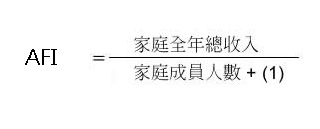 家庭全年總收入包括申請人及其配偶的全年收入與申請人家庭同住的未婚子女的全年收入的30%(如適用)，以及親友給予的津助(如適用)。家庭成員通常是指申請人、申請人的配偶、與申請人家庭同住的未婚子女，以及由申請人及／或其配偶供養的父母。二至三人的單親家庭，公式中除數的(+1) 將會增加至(+2)。津助層級及金額: 分為全額及半額兩個層級資助幅度2016/17學年的「調整後家庭收入」組別的資助幅度: * 2016/17學年三人家庭和四人家庭可獲全額資助的「調整後家庭收入」上限分別為港幣45,460 元 和 41,824 元。就二人和三人單親家庭而言，有關家庭會分別視為三人和四人家庭，以決定可獲全額資助的「調整後家庭收入」上限及計算「調整後家庭收入」。根據以上基礎計算，2016/17學年申請人按家庭人數的收入分列如下:津助金額學校書簿津貼 (2016/17學年)學生車船津貼: 以學生在學期間往來居所和學校所屬地區的平均車船費計算。上網費津貼(2016/17學年): 每個家庭1,400元(全額津貼)、700元(半額津貼)考試費減免計劃: 獲「全額」資助的學生毋須繳交考試費；獲「 半 額」資助的學生可豁免一半考試費。(5)香港賽馬會全方位學習基金「香港賽馬會全方位學習基金」（基金）於二零零二年成立，目的是資助有經濟需要的中、小學生，使他們能參與學校舉辦或認可的全方位學習活動，令學生能發揮潛能，達至全人發展的目標。基金的資助對象包括:(i)  正在領取「綜合社會保障援助(綜援)」、或
(ii)  正在領取「學校書簿津貼計劃 - 全額津貼」(全津)、或
(iii)  符合學校自訂經濟困難審定條件的學生政府鼓勵學校訂定校本的經濟困難審定條件，將資助涵蓋非綜援、非全津、甚至不欲透露其正在領取綜援身份的有經濟需要學生，讓有需要的學生不會因經濟問題而錯過參與全方位學習活動的機會。全方位學習活動並非新的學習策略。以往學校所舉辦或認可的聯課活動、課外活動、課時以外或課堂以外的學習活動，例如：
* 興趣班、團體活動
* 欣賞藝術表演及音樂會
* 參觀博物館、遊覽文物徑
* 參加與職業有關的活動
* 社會服務等

都是一般由學校舉辦或認可的全方位學習活動。

基金旨在推動及支援有經濟需要的學生在課堂以外進行多元化的學習活動。一般來說，學校不需要特別安排以「全方位學習」為名義的活動，才合資格申請及使用上述基金。然而，政府十分鼓勵教師發展新的學習活動，以促進學生的全人發展。香港賽馬會全方位學習基金支援的對象包括中小學（英基學校協會學校及國際學校除外）各級學生。校長需回覆有關基金的教育局通函，為校內有經濟需要的學生提出申請。學校可運用基金資助有經濟需要的學生參與學校舉辦或學校認可的全方位學習活動。有經濟需要的學生包括︰正在領取「綜合社會保障援助(綜援)」、或正在領取「學校書簿津貼計劃全額津貼(全津)」，或符合學校自訂經濟困難審定條件的小一至中六學生。在籌劃和推行與課程相關的學習活動時，政府鼓勵學校靈活運用現有的不同財政資源，讓校內學生於課時和課後獲得不同的學習經歷。因此，政府期望學校能盡力把撥款用罄，讓更多有經濟需要的學生受惠。學校亦可將基金的撥款補足其他財政資源，以進一步資助學生進行活動。根據與香港賽馬會慈善信託基金的協定，每所學校所獲得的撥款是參考該校「綜援」及「全津」學生的數目而計算的。
社會福利署及在職家庭及學生資助事務處轄下學生資助處定期向教育局提供各學校「綜援」及「全津」學生人數的資料；根據所獲的最新資料（一般為六月），教育局會估計學校下學年符合資助資格的學生人數分配基金。

自2015/16學年，學校撥款的計算如下︰
每位初小學生（小一至小三）：$180
每位高小學生（小四至小六）：$300
每位初中學生（中一至中三）：$315
每位高中學生（中四至中六）：$525

上述的$180/$300/$315/$525，只是計算撥款予學校的參考數值，並非每位受惠學生的指定資助金額，但學校可以此作為撥款分配的參考。學校需為合資格學生管理基金，並可按個別校情作出專業判斷，以決定資助哪些全方位學習項目和資助金額。不過，在處理基金的分配時，學校必須要以公開、公平、合理分配為原則。

為使基金撥款能發揮最大效用，學校可酌情運用基金以支付部分或全部的費用，惟學校運用基金資助學生時，須確保學生出席有關活動。
由於每所學校學生的家庭背景不同，學校可自行訂定合適的準則，以審定有「經濟需要」的學生。一般學校以學生是否領取「綜援」或「全額津貼」，作為審定重點。除此之外，學校可考慮學生的家庭是否領取半津，是否屬低收入家庭或由了解學生家境的教師推薦等，以作為審定及批核準則。(6)校本課後學習及支援計劃 背景教育局由 2005/06 學年起實施「校本課後學習及支援計劃」，以支援清貧學生參與課後活動，幫助他們全人發展及個人成長，現時向公營(包括特殊學校)和直接資助 計劃學校，以及非政府機構分別提供「校本津貼」及「區本計劃」撥款，為清貧學生分別籌辦校本及區本的課後活動。2014 年《施政報告》公布由 2014/15 學年開始， 增加課後計劃校本津貼的靈活安排，以及為學校提供鼓勵性撥款。目的課後計劃主要是為清貧學生提供多一些支援和機會，以提昇他們的學習效能、 擴闊他們在課堂以外的學習經驗，並增強他們對社會的認識和歸屬感，以達致全人 均衡發展。服務對象計劃服務對象是領取綜合社會保障援助(綜援)及學生資助計劃全額津貼(全額津貼)的小一至中六學生。學校可酌情運用課後活動的名額，以便照顧其他不屬來自領取綜合社會保障援助的家庭或領取學生資助計劃「全額津貼」但學校認為需多加照顧的清貧學生。由 2014/15 學年開始，所有參加「課後計劃」獲提供校本津貼的學校的酌情名 額由 10%增加至 25% 。計劃的主要元素學校可因應合資格學生不同的需要，推行廣泛類別的課後活動，包括功課輔 導、全人發展活動 (如文化藝術、體育活動、領袖訓練、義工服務、參觀探訪等)， 以至技能訓練等。設計課後計劃時，不但應顧及與學校課程有關的學科學習，還應 培養學生的自我學習能力，如制訂目標、學習技巧及自我反省等。我們預期這些課 後計劃可以培育清貧學生的自尊心和自立能力。津貼應用以籌辦/補足具有下列主要元素的課後計劃：(a)       發展學生的學習技巧，尤其是組織、保存及應用所學知識的策略；(b)       培育學生的自我價值及發展他們的自我照顧能力；(c)       發展個人、人際和社交技巧；及(d)       培養自尊及與他人合作。在具備上述主要元素下，課後計劃可以採用各種模式推行，包括(但不限於)下列形式：(a)以學業成績為本的功課輔導，包括學習技巧的訓練；(b) 重點培育包括心理健康的個人成長及生活技能計劃； (c)為學生而設的課後活動。推行方法課後計劃包括校本津貼及區本計劃兩個主要部份。A. 校本津貼  公營中小學及直接資助計劃學校，如為合資格學生  (領取綜援或學生資助全額津貼的學生) 籌劃校本課後活動，均可申請校本津貼。由 2014/15 學年開始，所有在校本津貼的使用率達80%或以上的參與學校，每名合資格學生的每年校本津貼額會以 600 元 計算(即由 400 元增加至 600 元)，而有關學校亦獲額 25%的校本津貼(即提供校本津 貼予 25%酌情名額)。此外，學校可運用校本津貼，以購買物資／器材(例如運動用品／具教育意義的益智玩具／棋類／書籍／小食／飲料等)，以及資助個別學生參與課後活動的交通費。惟上述開支須切合活動需要，並只適用於參與課後活動的清貧學生。為避免上述開 支與獲提供的校本津貼不成比例，上述開支的總額不應超越學校獲提供的校本津貼 總額的 5%。B. 區本計劃津貼  有意參與計劃的非政府機構，可申請撥款籌辦區本或地區性的課後計劃，目的是要在合資格學生所屬的鄰里社區，為他們提供支援服務，長遠而言為他們建立支援的網絡。(7)制服團體及香港青年獎勵計劃推行的清貧學生隊員資助計劃  (此資助計劃由2010年開始已交由民政事務局負責) 參與制服團體/香港青年獎勵計劃的活動，有助學生培養正確的價值觀和發展領袖才能。雖然制服團體/香港青年獎勵計劃的活動是受學生歡迎的課外活動，現時仍有部分學生因家庭經濟條件欠佳，未能負擔參加這些活動的費用。民政事務局為清貧學生隊員資助計劃的制服團體/香港青年獎勵計劃提供撥款。有關制服團體/香港青年獎勵計劃可運用撥款資助清貧學生隊員購買制服、參加露營/戶外活動或接受領袖訓練。提供資助的模式，由個別制服團體/香港青年獎勵計劃自行訂定。此計劃的服務對象是那些就讀小學及中學，領取綜合社會保障援助或學生資助的清貧學生隊員。制服團體/香港青年獎勵計劃亦可運用不超過10%的撥款，酌情為其他清貧學生隊員提供資助。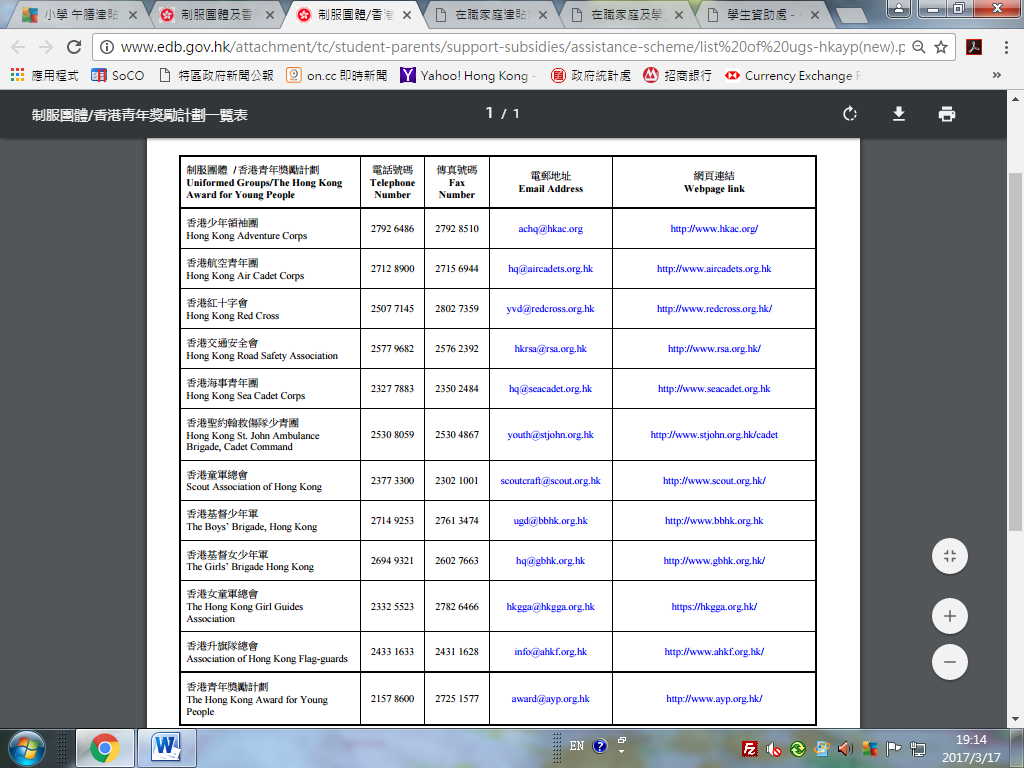 (8)在校免費午膳 詳情由2014/15學年起，「在校免費午膳」項目已納入政府的恆常資助，目的是為低收入家庭的小學生提供在校免費午膳，讓他們在校期間能獲得較均衡及充足的膳食。在 2011/12 至 2013/14 學年，關愛基金以先導形式推行為合資格的小學生提供在 校免費午膳的援助項目。有關項目每年的推行模式相若，教育局以通函邀請公 營及直接資助計劃(直資)全日制小學知會家長參與計劃，並為參與學校預先提 供撥款，以便學校採用實報實銷的形式支付合資格學生的午膳費用，教育局會 在學年結束時核實有關撥款。經檢討後，有關項目特別是推行模式(即透過學 校向合資格學生提供午膳)甚受持分者歡迎。根據持分者的回應，有關津貼和 安排既確保津貼直接用於對象學生的午膳開支上，又能為清貧學生在校提供均 衡及充足的午膳。由 2014/15 學年起，項目納入政府的恆常資助後，有關的執 行細節與過往相若。對象學生參與學校會因應符合下列所有條件的小一至小六學生數目，獲提供有關撥款：(i)   在學生資助計劃下，獲得「全額津貼」；(ii)  就讀全日制官立、資助(包括特殊學校)或直接資助計劃(直資)小學；及(iii)  由其就讀的學校安排午膳。資助安排教育局會直接發放有關撥款予參加學校。學校須代符合上述資格的小一至小六學生繳付有關費用。申請 教育局會在每年5月發出通告，邀請各全日制官立、資助(包括特殊學校)及直資小學參加「在校免費午膳」，參加學校須填妥夾附於有關的教育局通函內的申請表格，於截止日期或以前交延伸支援計劃組辦理。資助專上課程學生資助計劃 – 對象為修讀全數由大學教育資助委員會或公帑資助的全日制課程的學生。簡介: 資助專上課程學生資助計劃 (本計劃) 是為就讀學額全數由大學教育資助委員會或公帑所資助的認可課程的學生而設的資助計劃。計劃是一項須經過家庭入息及資產審查的計劃，為符合申請資格並考進認可院校而又有需要的全日制學生提供資助。 資助包括助學金及/或貸款，助學金用以支付學費、學習支出以及必須繳付的學生會會費；而貸款則用以支付學生的生活費。貸款須繳付利息，利率為年息1%，利息由還款期開始日起計算。詳情請參閱資助金額。申請資格:申請人必須符合以下條件，才合資格在2016/17學年申請本計劃：註冊全日制學生；在2016/17學年在其中一所認可院校就讀學額全數由大學教育資助委員會或公帑所資助的認可課程；及 須擁有香港特別行政區（以下簡稱「香港」）居留權，或在課程開始前，你或你的家庭已連續在香港居住滿三年。這並不包括持有香港學生簽證的留學生。評估方法:申請人可否獲得資助，視乎其家庭經濟狀況而定。申請人可獲得的資助額，是根據「調整後家庭收入」公式及「資產值按比例計算法」計算出來。 首先，根據「調整後家庭收入」公式計算的「調整後家庭收入」，然後按照「調整後家庭收入」計算便覽，找出申請人調整後的家庭收入所屬的組別應佔最高資助額的比率。由此而獲得的資助額，會根據申請人家庭成員在「資產值按比例計算法」下所擁有的資產淨值作進一步調整。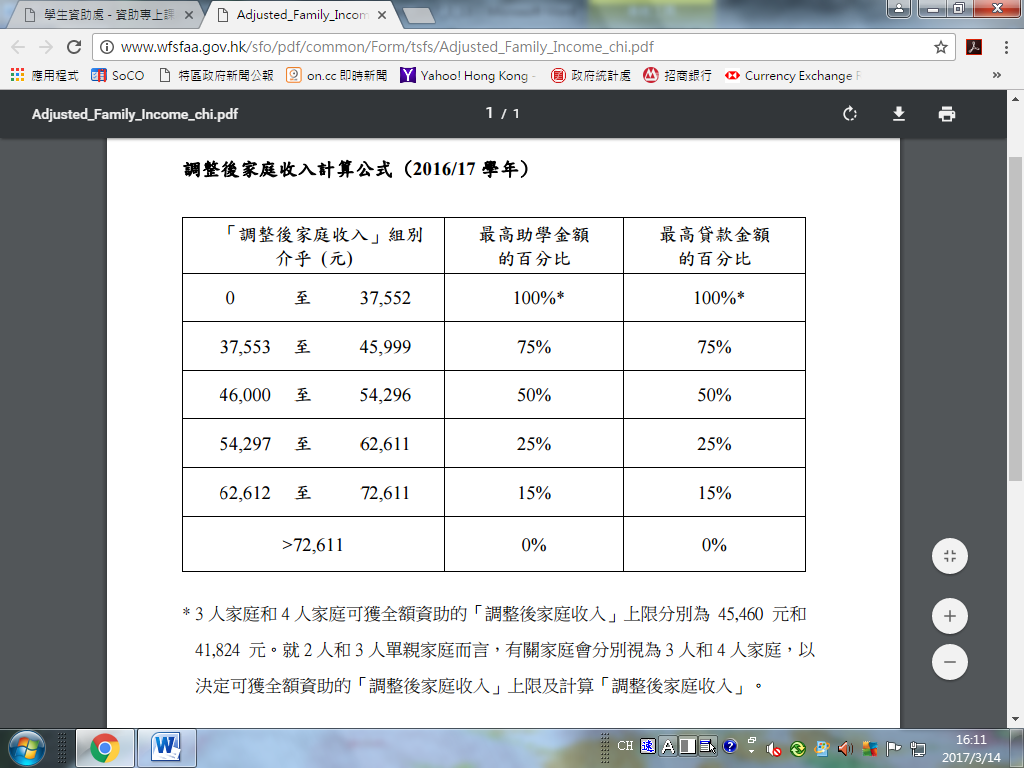 若將調整後家庭收入各組別，按申請人的家庭人數整理，可見各組別的每月家庭收入上限分佈如下: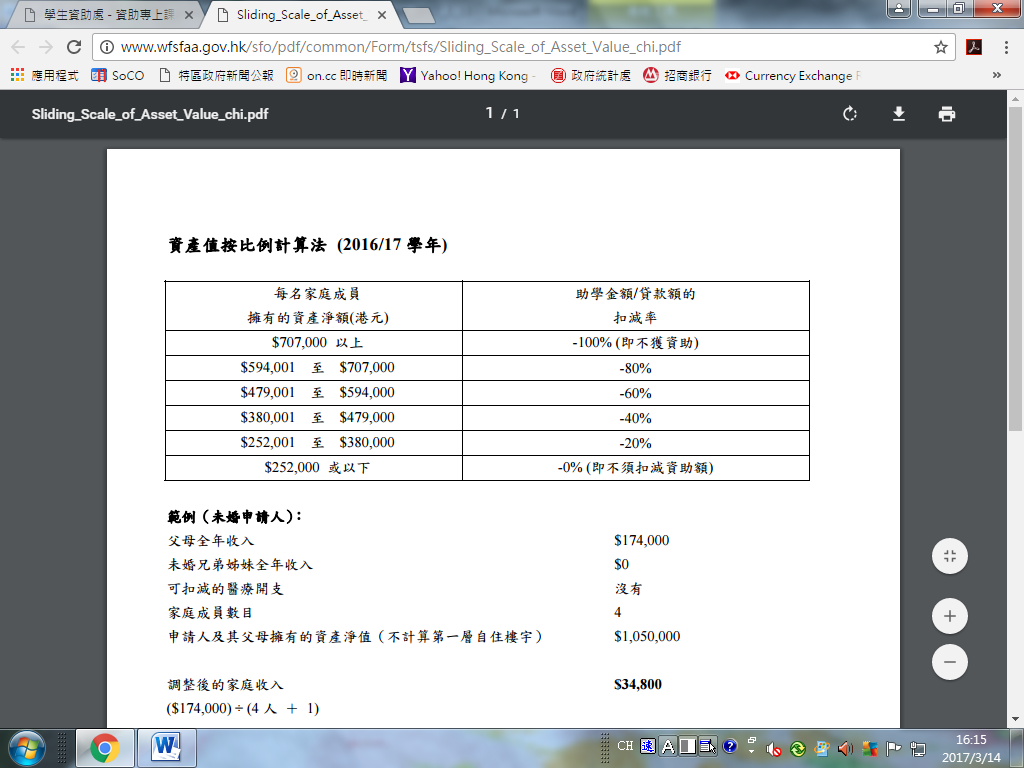 資助金額:在本計劃下，最高的助學金額相等於應繳給有關的本地院校的學費(不包括研究生的延讀費)和所屬學系的學習支出以及必須繳付的學生會會費。學習開支助學金主要是應付學習需要的支出，例如購買教科書、參考書、文具、與學習有關的材料及器材的費用等，在2013/14學年，獲公帑資助課程的學生可獲的學習開支助學金最高金額為由6,350元至31,040元不等，視乎修讀學科而定。最高的貸款額用以支付生活支出。所有學生均有相同的最高貸款額。於2016/17學年的最高貸款額為$48,370。全日制大專學生免入息審査貸款計劃 – 對象為修讀資助專上課程學生資助計劃涵蓋的課程的學生簡介:「全日制大專學生免入息審查貸款計劃」（以下簡稱「貸款計劃」）旨在配合「資助專上課程學生資助計劃」，提供貸款以協助就讀認可全日制課程的學生繳付認可全日制課程的學費。申請資格: 如申請人符合下列資格，便可申請「貸款計劃」的貸款以繳付2016/17學年的學費：申請人是認可院校的註冊全日制學生，並修讀在「資助專上課程學生資助計劃」內列載的課程，而申請人的學額是全數由大學教育資助委員會或公帑所資助的; 及擁有香港特別行政區(以下簡稱「香港」)居留權，或在課程開始前，申請人或申請人的家庭已連續在香港居住滿3年。這並不包括持有香港學生簽證的留學生。- 申請人只可於同一學年內，就一個符合資格的全日制課程申請貸款。最高貸款額及終身貸款限額合資格的學生如只申請「貸款計劃」，即沒有申請「資助專上課程學生資助計劃」或在該計劃下並無獲得資助（即助學金及／或貸款），最高貸款額將為申請人該學年應繳學費的總額。在「資助專上課程學生資助計劃」下獲得資助的學生亦可按「貸款計劃」獲得提供貸款，最高貸款額為你按「資助專上課程學生資助計劃」獲得的最高資助額(即應繳學費加上學習開支和生活開支資助上限金額)與你在該計劃下所得的資助額兩者之間的差額，但不得超逾「貸款計劃」的貸款上限（即應繳學費的總額）。自 2012/13 學年開始，合資格學生於「貸款計劃」及「專上學生免入息審查貸款計劃」下會設有一個合併計算的個人終身貸款限額，該限額每年按綜合消費物價指數的變動作出調整。有關限額於2016/17學年為港幣350,200元。由 2012/13 學年起發放的貸款將被計算於該合併終身貸款限額，該限額不屬循環性質，亦不會因任何已償還貸款而獲重新計算。如合併終身貸款限額未足夠讓合資格學生完成修讀首個達至學士學位程度的課程時，學生可申請使用其於「擴展的免入息審查貸款計劃」下的終身貸款限額，但以港幣 100,000 元為限。學資處會視乎合資格學生的情況，個別審批這類申請，考慮因素包括學生是否在修讀首個學士學位課程及課程的學費水平。利息「貸款計劃」是以收回全部成本的基礎運作。申請人須為所借取的貸款繳付利息；利率以無所損益為原則，現時訂在比發鈔銀行的平均最優惠貸款利率低3.801%的水平，再加一個風險調整系數，以抵銷香港特別行政區政府為學生提供無抵押貸款的風險。立法會財務委員會通過由2012/13學年起調低風險調整系數至零，現正就有關安排進行檢討。利息由全日制大專學生免入息審查貸款發放日開始計算，在學期間亦計算利息，直至全數償還貸款。現時全日制大專學生免入息審查貸款計劃／專上學生免入息審查貸款計劃／擴展的 免入息審查貸款計劃的年利率為1.282%。 (最後調整日期為2015年6月1日)行政費學資處會就每宗申請及每個貸款帳戶收取行政費，以收回處理申請和管理「貸款計劃」的全部成本。已繳的行政費，概不退還，亦不得轉至其他帳戶。行政費會定期檢討。2016/17學年「貸款計劃」每宗申請的行政費為港幣260元，當中港幣180元為學資處收取的行政費，其餘港幣80元是院校收取的手續費。當你收悉由學資處發出之「申請結果通知」，並決定接受「貸款計劃」貸款時，才須繳交行政費。專上學生資助計劃  – 對象為修讀以自資形式開辦並經本地評審的全日制專上課程的學生。簡介: 專上學生資助計劃是一項須經家庭入息及資產審查的資助計劃。申請人須修讀以自資形式開辦並經本地評審的全日制自資副學士學位、 高級文憑或學士學位程度專上課程；計劃旨在向合資格的學生提供資助，確保他們不會因經濟困難而失去接受專上教育的機會。資助包括助學金及／或貸款。在本計劃下，最高資助額包括︰(i)學費助學金；(ii)學習開支助學金；以及(iii)生活費貸款。生活費貸款須繳付利息，年息1%，利息由還款期開始當日起計算。三項資助的上限會每年調整。申請資格:申請人必須符合以下條件，才合資格在2016/17學年申請本計劃:年齡為30歲或以下(即於1985年9月1日或以後出生)的註冊全日制學生;修讀經本地評審的全日制自資副學位（即副學士學位或高級文憑）或學士學位程度專上課程。「經本地評審課程」是指教育局局長認可的經本地評審課程登記冊所列的課程。在2016/17學年，本計劃只涵蓋在2016年12月31日或之前列於登記冊的課程；在同一學年，沒有就申請書所填報的課程接受其他由公帑資助的學生資助計劃(如持續進修基金)所提供的資助；以及擁有香港特別行政區居留權，或在開始修讀有關課程前，你或你的家庭已連續在香港居住滿三年。這不包括持有香港學生簽證的留學生。申請人只可在同一學年內，就一個合資格的全日制課程申請資助.評估方法: 大致與「資助專上課程學生資助計劃」的評估方法相同 (患有痼疾或永久殘疾家庭成員的醫療開支須附有1.4.2015 至31.3.2016 期間的相關醫療單據方可獲扣減。每名家庭成員可扣減的款額設有上限，2016/17 學年的上限為港幣19,680 元。)資助金額在本計劃下，最高資助的資助額包括學費助學金、學習開支助學金及生活費貸款：

學費助學金 : 應繳學費助學金設有上限，2016/17學年的上限為港幣78,610元。
學習開支助學金 : 在2016/17學年，學習開支助學金的最高金額為港幣5,430元。
生活費貸款: 在2016/17學年，生活費貸款的最高金額為港幣48,370元。利息和逾期還款附加費貸款由還款期開始當日起計算利息，年息1%。若申請人不再是註冊全日制學生，或決定退學、暫時停學、休學或因任何理由請假，而沒有立即通知學資處，學資處會由申請人退學或停學當日開始，就多付的資助收取利息。申請人若未能依時償還到期的貸款或利息或部分貸款和利息，須向政府償付逾期的欠款，另加5%的逾期附加費。專上學生免入息審查貸款計劃  – 對象為修讀專上學生資助計劃涵蓋的課程的學生。簡介:「專上學生免入息審查貸款計劃」旨在配合「專上學生資助計劃」，提供貸款以協助就讀以自資形式開辦並經本地評審的全日制副學士學位、高級文憑或學士學位程度的專上課程學生繳付學費。 申請資格申請人必須符合下列資格，才可申請「專上學生免入息審查貸款計劃」以繳付2016/17學年的學費︰修讀經本地評審全日制自資副學位(即副學士學位或高級文憑)或學士學位程度的專上課程的註冊學生；及擁有香港特別行政區 (以下簡稱「香港」) 居留權，或在開始修讀有關課程前，申請人或申請人的家庭已連續在香港居住滿 3 年。這並不包括持有香港學生簽證的留學生。申請人只可於同一學年內，就一個符合資格的全日制課程申請貸款。如以面授形式授課，「全日制」課程每年的面授時數一般應不少於450小時，以1個學分相等於15個面授小時計算，這類課程每年應有不少於30個學分。如以非面授方式授課，學習時數一般不少於1,350小時。最高貸款額及終身貸款限額合資格的學生如只在「專上學生免入息審查貸款計劃」下作申請，即沒有申請「專上學生資助計劃」或在該計劃下並無獲得資助，最高貸款額將為申請人該學年應繳學費的總額。假如申請人同時在「專上學生資助計劃」及「專上學生免入息審查貸款計劃」下作申請，你在兩個計劃合共可獲得的最高總資助額，為你申請所涵蓋課程的全年應繳學費，加上「專上學生資助計劃」的學習開支助學金上限及生活費貸款上限。如申請人在「專上學生資助計劃」中獲得資助，則你在「專上學生免入息審查貸款計劃」下獲得的最高貸款額將為「專上學生資助計劃」所得的助學金及/或貸款與實際應繳學費加上學習開支及生活費資助上限之間的差額，但不得超逾實際應繳學費上限。自2012/13學年開始，合資格學生於「專上學生免入息審查貸款計劃」及「全日制大專學生免入息審查貸款計劃」下會設有一個合併計算的個人終身貸款限額。有關限額於2016/17學年為港幣350,200元。該限額每年按綜合消費物價指數的變動作出調整。由2012/13學年起發放的貸款將被計算於該合併終身貸款限額，該限額不屬循環性質，亦不會因任何已償還貸款而獲重新計算。擴展的免入息審查貸款計劃 – 對象為在香港修讀指定的專上∕持續進修及專業教育課程的學生簡介:「擴展的免入息審查貸款計劃」提供貸款予在香港修讀指定的專上∕持續進修及專業教育課程的學生，協助他們繳付學費。申請資格在2016/17學年，如申請人為下列課程類別的學生，便可申請「貸款計劃」的貸款以繳付2016/17 學年的學費：課程已獲香港學術及職業資歷評審局評審；或由具自行評審或學科範圍評審資格的院校（包括其轄下持續及專業進修學院）提供；毅進文憑課程；「指定夜間成人教育課程資助計劃」所涵蓋的課程；由本地法定組織提供或資助的培訓及發展課程；及根據《非本地高等及專業教育(規管)條例》(第493章)註冊和獲豁免註冊的課程；申請人必須擁有香港特別行政區(以下簡稱「香港」) 居留權 或在課程開始前，申請人或其家庭已連續在香港居住滿三年。這並不包括持有香港學生簽證的留學生。最高貸款額及終身貸款限額在2016/17學年，申請人從「貸款計劃」取得的最高貸款額相等於申請人在該學年應繳學費的總數，並在任何情況下，不得多於12個月的應繳學費，以及下文列明的個人終身貸款限額或其所剩餘額。自2012/13學年開始，合資格學生於「貸款計劃」下設有個人終身貸款限額有關限額於2016/17學年為港幣350,200元。由2012/13學年起發放的貸款將被計算於該終身貸款限額，該限額不屬循環性質，亦不會因任何已償還貸款而獲重新計算。合資格學生可借的貸款額不得多於上述的應繳學費，亦不得多於個人終身貸款限額或其餘額，並以審批貸款當日計算。倘若申請人已耗盡其個人終身貸款限額或其所剩餘額，學資處將不會再考慮該申請人提交的貸款申請。利息「貸款計劃」是以收回全部成本的基礎運作。利率以無所損益為原則，現時訂在比發鈔銀行的平均最優惠貸款利率低3.801釐的水平，再加一個風險調整系數，以抵銷香港特別行政區政府(以下簡稱「特區政府」)為學生提供無抵押貸款的風險。 現時全日制大專學生免入息審查貸款計劃／專上學生免入息審查貸款計劃／擴展的 免入息審查貸款計劃的年利率為1.282%。 (最後調整日期為2015年6月1日)申請人須就擴展的免入息審查貸款按「貸款計劃」當時的利率繳付利息。利息由擴展的免入息審查貸款發放日開始計算，在學期間亦計算利息，直至全數償還貸款為止。行政費學資處每學年會就每宗申請及每個貸款帳戶收取行政費，以收回處理申請和管理「貸款計劃」的全部成本。已繳的行政費，概不退還，亦不得轉至其他帳戶。行政費會定期檢討。 申請人須每年繳付行政費，直至擴展的免入息審查貸款連利息悉數清還為止。留意有關行政費的收費安排。如在11月30日或以前一次過清還擴展的免入息審貸款，可節省隨後一個學年的行政費資助專上課程及專上學生車船津貼 – 對象為資助專上課程學生資助計劃或專上學生資助計劃的成功申請人簡介: 資助專上課程及專上學生車船津貼為在認可院校修讀全日制至學士學位課程、其居住地點與日常上課地點距離超逾10分鐘步行時間及需要乘搭公共交通工具往返學校而同時有經濟需要的學生提供車船津貼。申請資格申請人必須是：資助專上課程學生資助計劃 或 專上學生資助計劃的成功申請人 ;修讀全日制至學士學位課程 ;及居住地點與日常上課地點距離超逾10分鐘步行時間及需要乘搭公共交通工具往返學校。學生車船津貼計劃並不適用於以下課程及學習安排：遙距課程，網上課程及在香港以外修讀的課程；在學期間內有任何形式補貼的實習日子；或進行境外交換生／實習計劃的期間。資助額學生車船津貼是根據學生在學期間往返居住地區及日常上課地區的平均車船費計算。資助幅度分為全額及半額資助。假如申請人在資助專上課程學生資助計劃／專上學生資助計劃下獲得最高助學金，申請人可獲全額車船津貼。如未能獲得最高助學金，則可獲半額車船津貼。三項關愛基金援助項目 : (http://www.wfsfaa.gov.hk/sfo/tc/postsecondary/ccf/hs/overview.htm)為清貧大學生提供「院校宿舍津貼」– 對象為符合「資助專上課程學生資助計劃」或「專上學生資助計劃」申請資格，及通過入息及資產審查，並經就讀院校核實在資助項目推行期間的學期內居住於院校提供的宿舍的學士學位課程學生。概覽扶貧委員會於2014年6月12日通過，由關愛基金撥款，為清貧大學生提供津貼以協助應付居住學生宿舍的支出。在2016/17學年，每名合資格學生可獲發最高8,790元的「院校宿舍津貼」。津貼按學期發放，津貼額為學生實質應繳的宿費（扣除其他宿費津貼或減免後）或每年8,790元／每學期4,395元，以較低的數額為準。受惠學生實際可獲的津貼須按其入息及資產審查機制下所評定的資助幅度而定。這項關愛基金項目由2014/15至2016/17學年推行，為期三年。申請資格及程序申請人須要是:符合「資助專上課程學生資助計劃」或「專上學生資助計劃」申請資格，及通過入息及資產審查的學士學位課程學生；及經就讀院校核實在資助項目推行期間的學期內居住於院校提供的宿舍*；(*需獲院校確認於學期內75%或以上時間為宿位的註冊宿生。所有並非居住在院校提供宿舍的學生，例如學生個別租住或拼租私人單位，並不在資助範疇內。)進度: 截至2016年12月30日，受惠人數為12,059人。增加「專上學生資助計劃」下的學習開支助學金  – 對象為符合「專上學生資助計劃」的申請資格，並通過入息及資產審查，而獲提供學習開支助學金的學生。概覽扶貧委員會於2014年6月12日通過，由關愛基金撥款，向合資格申領 「專上學生資助計劃」資助的學生發放額外學習開支助學金。在2016/17學年，每名合資格學生可獲發最高2,190元的額外學習開支助學金。合資格學生實際可獲金額須按其入息及資產審查機制下所評定的資助幅度而定。這項關愛基金項目由2014/15至2016/17學年推行，為期三年。申請資格及程序符合 「專上學生資助計劃」 的申請資格，並通過 入息及資產審查 ，而獲提供學習開支助學金的學生。合資格學生無須另行申領額外學習開支助學金。進度: 截至2016年12月30日，受惠人數為59,187人。增加就讀專上課程有特殊教育需要及經濟需要學生的學習開支助學金 – 對象為符合「資助專上課程學生資助計劃」或「專上學生資助計劃」申請資格，及通過入息及資產審查，並已獲評估確認有特殊教育需要的學生。概覽扶貧委員會於2015年3月27日通過，由關愛基金撥款，增加就讀專上課程有特殊教育及經濟需要的學生的學習開支助學金，以加強對他們的支援。每名 合資格的學生於2016/17學年可獲最高額外8,320元的學習開支助學金，而實際可獲的津貼須按其在學生資助處的入息及資產審查機制下所評定的資助幅度而定。這項關愛基金項目由2015/16至2017/18學年推行，為期三年。申請資格及程序如申請人是: 符合「資助專上課程學生資助計劃」或「專上學生資助計劃」申請資格的學生，及通過入息及資產審查;及已獲專業評估確認有至少一項的特殊教育需要，包括特殊學習困難、智障、自閉症、專注力不足/過度活躍症、肢體傷殘、視覺障礙、聽力障礙及言語障礙; 申請人便符合獲得資助的資格。進度: 截至2016年12月30日，受惠人數為201人。計劃名稱1.資助專上課程學生資助計劃2.全日制大專學生免入息審査貸款計劃3.專上學生資助計劃4.專上學生免入息審查貸款計劃5.擴展的免入息審查貸款計劃6.資助專上課程及專上學生車船津貼計劃對象修讀全數由大學教育資助委員會或公帑資助的全日制課程的學生修讀資助專上課程學生資助計劃涵蓋的課程的學生修讀以自資形式開辦並經本地評審的全日制專上課程的學生修讀專上學生資助計劃涵蓋的課程的學生在香港修讀指定的專上∕持續進修及專業教育課程的學生資助專上課程學生資助計劃或專上學生資助計劃的成功申請人計劃性質資助貸款資助貸款貸款資助計劃相關開支學費、學習開支、生活費學費學費、學習開支、生活費學費學費交通費入息限額過嚴，每月家庭收入低於貧窮線家庭未獲最高(100%)助學金額/貸款金額 **V不適用V不適用不適用V資助金額不足以支付學費及相關學習開支VV符合貧窮家庭定義仍需借貸生活費VV不適用申請人畢業後需要自行償還數額較大的學費債務VVV家庭人數全額津貼
家庭每月入息上限半額津貼
家庭每月入息上限各項津貼
家庭資產上限2人9,100元10,900元329,000元3人14,300元17,100元428,000元4人18,200元21,800元500,000元5人18,800元22,600元556,000元6人20,200元24,200元601,000元7人20,200元24,200元643,000元8人20,200元24,200元674,000元9人20,200元24,200元744,000元10人或以上20,200元24,200元801,000元每月工時 (小時)每月每個家庭的津貼每月每名兒童津貼144至192以下 (非單親家庭)
36至72以下 (單親家庭)全額基本津貼：$600
半額基本津貼：$300全額兒童津貼：$800

半額兒童津貼：$400192或以上 (非單親家庭)
72或以上 (單親家庭)全額高額津貼：$1,000
半額高額津貼：$500全額兒童津貼：$800

半額兒童津貼：$400□衣履$            /月□交通$            /月□校內學習活動: ____(註明) $            /月□食物$            /月□電話及上網費$            /月□校外學習活動: ____(註明)$            /月□娛樂: ______ (請註明)$            /月□其他:  ________ (請註明)$            /月受訪者從事兼職/暑期工的情況 (沒有做暑期工/兼職的受訪者，不用回答此部份，跳答至第36條)你是否需要賺錢養家?  	                      □需要    □不需要你有沒有做恆常做兼職(非暑期工)?   □有	 □沒有 (請移至第21條)你從事什麼兼職工作?  (可選擇多項)□店舖/超市售貨員□快餐店/餐飲員 □清潔員 □補習導師 □市場推廣員 □市場調查員 □研究助理 □社會服務活動助理 □網上買賣 □模特兒 □展覽/博覽會臨時工 □診所助理 □其他:  __________ (請註明)□不適用你從多少歲開始從事兼職? ____ 歲至今已從事兼職工作多久?  □少於6個月  □7個月至1年  □1年至3年  □4年至5年  □5年以上你每月大約可以從兼職中賺取多少錢? ________元/月你每星期大約做多少小時的兼職工作? ________小時/星期你試過同一時間最多從事多少份兼職工作? _______份你有沒有做暑期工? □有	 □沒有 (移至第28條)你從事什麼暑期工?  (可選擇多項)□店舖/超市售貨員□快餐店/餐飲員 □清潔員 □補習導師 □市場推廣員 □市場調查員 □研究助理 □社會服務活動助理 □網上買賣 □模特兒 □展覽/博覽會臨時工 □診所助理 □其他:  __________ (請註明)□不適用你從多少歲開始從事暑期工? ____ 歲至今已從事暑期工工作多久? ___________年在暑假的時候，你每月大約可以從暑期工中賺取多少錢? ________元/月在暑假的時候，你每星期大約做多少小時的暑期工? ________小時/星期你試過同一時間最多從事多少份暑期工? _______份為何你要做兼職/暑期工? (可選擇多項)□需要自己養自己          □希望支持家庭經濟                      □減少家人經濟負擔                 □不想靠家人照顧□儲蓄以備升學之用      □升學無出路，工作賺錢更實際  □學習無成功感，工作更開心 □學習與人相處   □增加工作經驗助日後就業     □其他:_____________ (請註明)你會如何使用兼職/暑期工賺到的錢? (請排序，例如: 最多用於買食物:1, 買手機: 2….)你認為邊學習、邊做兼職/暑期工，對你生活帶來那些負面的影響? (可選擇多項)□學習時間減少        □學業成績退步             □沒有時間做功課              □沒有時間溫習  □難以專注學業□缺乏時間休息        □精神狀態更差             □更少時間參與課外活動  □身體疲累         □更少時間與家人相處 □更少時間與朋友/同學相處 		  □其他:__________ (請註明) □沒有你認為邊學習、邊做兼職/暑期工，對你生活帶來那些正面的影響? (可選擇多項)□增加工作經驗   □更加善用時間   □更珍惜學習機會  □更小心使用金錢   □認識職場運作   □認識更多朋友   □擴闊生活圈子   □更珍惜與朋友/同學相處時間   □更珍惜與家人相處時間   □其他:_______(請註明) □沒有從事兼職/暑期工期間有否因工受傷?    	□有 	□沒有(請移至第35條)從事兼職/暑期工期間因工受傷傷了何處? ______________ (請註明)因工作造成的傷患，會否影響你日後的工作不能?   □會     □不會  □不知道若你家庭的收入能應付基本生活開支，你會否仍然選擇從事兼職/暑期工?  □會     □不會申請學生資助情況 (領取綜援學生不用填寫此部份)(For non-CSSA students)你有否申請學費/書簿費學生資助?     □有 (批准:□全免 □半免 □其他____)   	□沒有(跳答38)  學費/書簿費學生資助足夠支付你的學習費用嗎? □足夠     □不足夠(自己每年要貼學費$__________    書簿等學習開支$_______)為何你沒有申請申請學費/書簿費學生資助? (可選擇多項)□超過入息限額  □課程不獲資助   □文件不足   □其他:________ (請註明)申請借貸生活費情況 (只供就讀大學或大專受訪者作答) (For tertiary students)你有否向學生資助辦事處申請借生活費的學生資助?    □有 (每年借$_________)	□沒有 (跳答42)你為何決定向學生資助辦事處申請借生活費的學生資助? (可選擇多項)□家庭不給錢，沒有錢生活  □沒有工作及收入 □收入太少  □想減少工作專心讀書 □其他:_______(請註明) 你希望怎樣償還貸款? (可選擇多項)□視乎收入，按百分比分期還款  □有困難者可減少或豁免還款 □設立助學金不需還款 □其他:___ (請註明) 為甚麼你不向學生資助辦事處申請借生活費的學生資助? (可選擇多項)□家庭可以支持  □自己多工作以支付   □想自食其力  □不想負債    □怕還不起    □其他:________ (請註明)綜援家庭的大專/大學學生的生活比較 (領取綜援學生須填寫此部份) (For tertiary CSSA students) 升上大專/大學後，你的綜援基本金額停止，對你的生活有何影響? (可選擇多項)□家庭生活困難  □自己生活困難   □要多工作以應付支出    □常驚無錢支付所需    □減少參加學校活動□減少社交康樂活動 □要工作，少了時間學習  □要工作被迫走堂  □其他___________